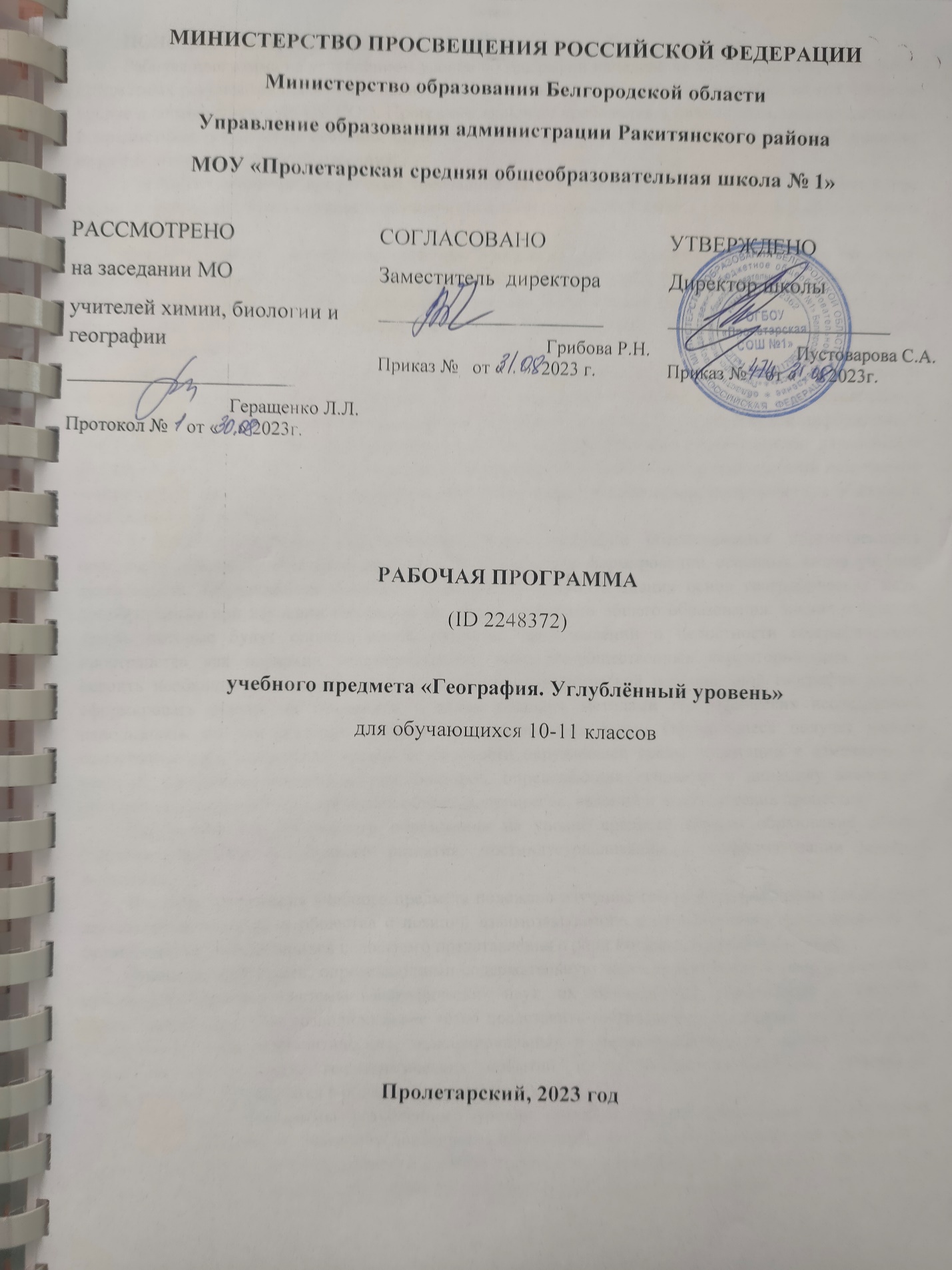 ПОЯСНИТЕЛЬНАЯ ЗАПИСКАРабочая программа на углублённом уровне по географии нацелена на достижение обучающимися предметных результатов освоения основной образовательной программы по географии на углублённом уровне в соответствии с ФГОС СОО. Программа включает требования к личностным, метапредметным и предметным результатам освоения образовательных программ и разработана с учётом Концепции развития географического образования.Программа включает предметные требования на углублённом уровне, которые отражают в том числе и требования, предъявляемые обучающимся в географии на базовом уровне на уровне среднего общего образования.Согласно своему назначению, рабочая программа даёт представление о целях обучения, воспитания и развития обучающихся средствами учебного предмета «География», личностных, метапредметных и предметных результатах обучения. В программе отражены содержание, объём и порядок изучения курса географии на углублённом уровне с целью профессионального самоопределения.При сохранении нацеленности программы на формирование базовых теоретических знаний географических наук особое внимание уделено совершенствованию навыков самостоятельной познавательной деятельности с использованием различных источников географической информации, в том числе ресурсов геоинформационных систем. Программа даёт возможность дальнейшего формирования у обучающихся функциональной грамотности – способности использовать получаемые знания для решения жизненных проблем в различных сферах человеческой деятельности, в общении и социальных отношениях.В рабочей программе углублённого уровня географии обеспечивается преемственность программы основного общего образования, в том числе в формировании основных видов учебной деятельности. Обучающиеся получают возможность углубить знания основ географических наук, приобретённые при изучении географии на уровне основного общего образования: знания о природе Земли, которые будут способствовать развитию представлений о целостности географического пространства как иерархии взаимосвязанных природно-общественных территориальных систем; освоить необходимые в современном мире знания экономической и социальной географии мира и сформировать умения их применять, а также овладеть методами географических исследований, использовать их для решения практико-ориентированных задач. Обучающиеся получат навыки самостоятельного оценивания уровня безопасности окружающей среды, адаптации к изменению её условий, оценивания географических факторов, определяющих сущность и динамику важнейших природных, социально-экономических объектов, процессов, явлений и экологических процессов.Содержание географического образования на уровне среднего общего образования должно учитывать факторы устойчивого развития, постиндустриализации и информатизации мировой экономики.В основу содержания учебного предмета положено изучение географической среды для жизни и деятельности человека и общества с позиций взаимозависимого и единого мира, фокусирование на формировании у обучающихся целостного представления о роли России в современном мире.Главными факторами, определяющими содержательную часть курса, явились интегративность и междисциплинарность системы географических наук, их экологизация, гуманизация и практико-ориентированность. Это позволило более чётко представить географические аспекты происходящих в современном мире геополитических, межнациональных и межгосударственных, социокультурных, социально-экономических, геоэкологических событий и процессов, возможность дальнейшей специализации обучающихся в области географических наук.Содержание программы углублённого уровня среднего общего образования по географии отражает взаимосвязь и взаимообусловленность природных, социально-экономических процессов и явлений, ориентируется на потребности с одной стороны, в географической грамотности населения, с другой – в подготовке будущих специалистов различного географического профиля.В программе предусмотрены актуализация и углубление знаний по географии России, в том числе о социально-экономических, экологических проблемах, возможных способах их решения, овладение новыми видами деятельности. Россия рассматривается как часть мирового сообщества, в контексте мировых тенденций в сравнении с другими странами и регионами.Углублённый уровень изучения предмета обеспечивается за счёт:более глубокого изучения фактологического и теоретического материала, в том числе закономерностей, причинно-следственных связей географических процессов и явлений, изучавшихся на уровне основного общего образования;включения нового фактологического и теоретического материала, необходимого для формирования более полного представления об особенностях развития современного мирового хозяйства и его отдельных отраслей, демографических, природных процессов и процессов взаимодействия природы и общества;повышения уровня самостоятельности обучающихся за счёт расширения набора факторов, которые нужно принимать во внимание при осуществлении таких видов деятельности, как сравнение, объяснение, оценка с разных точек зрения, принятие решений при реализации задач;включения новых активных видов деятельности, соответствующих целям изучения предмета «География».Изучение географии на углублённом уровне должно предоставить обучающимся возможность для продолжения образования по направлениям подготовки (специальностям), связанным с физической географией, общественной географией, картографией, а также смежным с ними (экология, природопользование, землеустройство, геология, демография, урбанистика) и другим профильным специальностям.При изучении географии на углублённом уровне важно использование межпредметных связей с историей, обществознанием, физикой, химией, биологией и другими учебными предметами.Цели изучения географии на углублённом уровне на уровне среднего общего образования направлены на:1) воспитание чувства патриотизма, взаимопонимания с другими народами, уважения культуры разных стран и регионов мира, ценностных ориентаций личности посредством ознакомления с важнейшими проблемами современности с позиций постиндустриализации и устойчивого развития, с ролью России как составной части мирового сообщества;2) воспитание экологической культуры на основе приобретения знаний о взаимосвязи природы, населения и хозяйства на глобальном, региональном и локальном уровнях, о методах геоэкологического изучения географического пространства, о географических аспектах экологических проблем человечества и путях их решения в мире и России с позиций устойчивого развития общества и формирования ценностного отношения к проблемам взаимодействия человека и общества;3) формирование в завершённом виде основ географической культуры;4) развитие познавательных интересов, навыков самопознания, интеллектуальных и творческих способностей в процессе овладения комплексом географических знаний и умений, направленных на использование их в реальной действительности; приобретение навыков гражданского действия, самостоятельного получения новых знаний;5) формирование системы географических знаний и умений, необходимых для решения проблем различной сложности в повседневной жизни с позиций понимания географических аспектов достижения целей устойчивого развития; для решения комплексных задач, требующих учёта географической ситуации на конкретной территории, моделирования природных, социально-экономических и геоэкологических явлений и процессов с учётом пространственно-временных условий и факторов; для выявления географической специфики и роли России в условиях стремительного развития трансграничных, интеграционных процессов в мировой экономике, политике, безопасности, социальной и культурной жизни;6) развитие навыков решения профессионально ориентированных задач для подготовки к продолжению образования в выбранной области, подведение к осознанному выбору индивидуальной образовательной или профессиональной траектории в области географии.Реализация в программе указанных целей предусматривает повторение курса географии за курс основного общего образования.Изучение географии на углублённом уровне в 10–11 классах предусматривается в социально-экономическом профиле. ‌Общее число часов, рекомендованных для изучения географии на углубленном уровне, – 204 часа: в 10 классе – 102 часа (3 часа в неделю), в 11 классе – 102 часа (3 часа в неделю).‌‌​СОДЕРЖАНИЕ ОБУЧЕНИЯ​10 КЛАССРаздел 1. География в современном мире.Тема 1. География как наука.Роль и место географии в системе научных дисциплин. Структура географии, её подразделение на отдельные направления. Необходимость географического подхода при решении научных и практических задач на разных территориальных уровнях. Роль географических наук в достижении целей устойчивого развития и решении глобальных проблем.Пространство – основной объект изучения в географии. Целостность географического пространства. Географические объекты, процессы и явления. Пространственная дифференциация объектов и явлений. Природно-общественные территориальные системы и их иерархия. География как наука о взаимосвязи природно-общественных территориальных систем. Важнейшие теории и концепции современной географии. Методы исследования в географии, их практическое применение. Географическая культура и её элементы: географическая картина мира, географическое мышление, язык географии. Использование географических знаний и умений в повседневной жизни.Практические работы.1) Групповая работа по формулировке целей и задач учебного исследования (на примере одного из природных или социальных процессов по выбору обучающихся), определение возможных источников информации и форм представления результатов.2) Контент-анализ новостных ресурсов в СМИ. Определение масштаба географического охвата публикации (глобальный, региональный, страновой, локальный), использование географических маркеров, связанных с описанием элементов географического пространства и их взаимодействия.Тема 2. Картографический метод исследования в географии.Карта как источник географической информации. Классификация карт. Картографические проекции. Искажения на географических картах: длин, площадей, углов, форм. Генерализация информации на карте. Географические атласы и их виды. Карты-анаморфозы и их место в современных географических исследованиях. Ментальные карты. Место геоинформационных систем (ГИС) в современной географии. Практическая работа.1) Определение количественных и качественных показателей с помощью простейших ГИС. Тема 3. Районирование как метод географических исследований.Основные подходы к районированию территории. Пространственные уровни районирования (глобальный, региональный, страновой). Районирование «сверху» и «снизу». Основные цели и принципы районирования. Проблема объективности районирования. Территориальные системы. Природно-антропогенные комплексы. Природно-антропогенные комплексы разного ранга. Группировка природных комплексов по размерам и сложности организации. Региональные исследования в географии. Регионалистика. Культурно-исторические регионы мира. Многообразие подходов к выделению культурно-исторических регионов мира.Практическая работа.1) Проведение районирования территории по заданным целям и принципам (на примере физико-географического районирования Евразии, экономико-географического районирования зарубежной Европы, культурно-исторического районирования Азии, комплексного районирования России).Тема 4. Географическая экспертиза и мониторинг.Географическая и экологическая экспертизы, их методы. Географический и экологический мониторинг. Различие методов мониторинга в зависимости от целей. Интеграция ГИС и экологического мониторинга. Комплексный подход к решению экологических проблем.Практическая работа.1) Оценка различных точек зрения на влияние реализации экономического проекта на состояние окружающей среды на территории страны или на территории региона России (по выбору учителя).Раздел 2. Глобальные проблемы мирового развития.Тема 1. Понятие о глобальных проблемах.Понятие «глобальная проблема». Факторы обострения глобальных проблем в современном мире. Группы глобальных проблем: геополитические, экологические, социально-демографические. Уровни проявления глобальных проблем (планетарный, региональный, страновой, локальный). Междисциплинарный характер исследования глобальных проблем. Роль географической науки в изучении глобальных проблем. Международное сотрудничество как инструмент решения глобальных проблем. Место России в реализации стратегий решения глобальных проблем.Практическая работа.1) Организация групповой дискуссии по выявлению факторов обострения одной из групп глобальных проблем человечества и возможных путей их разрешения.Тема 2. Концепция устойчивого развития.Географический прогноз. Многообразие прогнозов развития человечества. Понятие об устойчивом развитии, его происхождение и распространение. Три главных компонента устойчивого развития: экологический, экономический и социальный. Основные цели ООН для устойчивого развития человечества. Национальные проекты и перспективы устойчивого развития для России. Практические работы.1) Контент-анализ текста: «Преобразование нашего мира: Повестка дня в области устойчивого развития на период до 2030 года» с целью выявления потенциального вклада географии в решение глобальных проблем человечества (по выбору учителя).2) Контент-анализ текста национальных проектов России с целью выявления потенциального вклада географии в реализацию целей устойчивого развития для нашей страны (по выбору учителя).Раздел 3. Геополитические проблемы современного мира.Тема 1. Геополитическая структура мира.Современная политическая карта мира и основные этапы её формирования. Виды изменений на политической карте (количественные и качественные). Политико-географическое и геополитическое положение. Место России на политической карте. Проблемы перехода от моноцентрической к полицентрической модели мироустройства. Геополитические регионы мира.Практическая работа.1) Выявление на основе анализа различных источников количественных и качественных изменений на политической карте мира (с 1990 г. до настоящего времени на примере различных регионов).Тема 2. География форм государственного устройства.Формы правления стран мира, особенности их пространственного размещения. Формы государственного устройства (унитарная, федеративная) и их распространение в мире. Политическое устройство России и соседних с ней государств.Практическая работа.1) Выполнение задания на контурной карте по отражению размещения монархий и федераций.Тема 3. Глобальная проблема роста вооружений.Гонка вооружений в современном мире – результат политической нестабильности мировой системы государств. Рост военных расходов в странах мира как экономическая проблема. Страны «ядерного клуба», потенциал их вооружений. Проблема нераспространения оружия массового уничтожения. Обуздание гонки вооружений – вопрос выживания современной цивилизации. Практическая работа.1) Составление таблицы «Страны «ядерного клуба» на основе использования источников информации.Тема 4. Государственные границы.Особенности конфигурации территории государств, обособленные части государственной территории (анклавы, эксклавы, полуанклавы, полуэксклавы). Многообразие современных границ. Классификация государственных границ. Правила установления государственных границ по суше, на море и во внутренних водах. Проблемы разграничения территории в полярных областях (Арктика, Антарктика). Трансграничные регионы. Государственные границы в постсоветском пространстве. Приграничное сотрудничество. Характеристика отдельных участков российской границы. Практическая работа.1) Анализ различных точек зрения на разграничение территориальных вод и исключительной экономической зоны России на основе самостоятельно подобранных источников информации.Тема 5. Территориальные конфликты в современном мире.Конфликтогенные факторы и их географическое распространение. Пространственное размещение зон конфликтов на планетарном уровне. География центров политической нестабильности. Глобальный этнический кризис и его причины. Этноконфессиональные конфликты как один из видов территориальных конфликтов. Роль ООН и других международных организаций в урегулировании конфликтов. Практическая работа.1) Характеристика одного из современных конфликтов на политической карте мира (по выбору учителя) на основе использования источников информации.Тема 6. Глобальная проблема международного терроризма.Терроризм как фактор напряжённости современной политической жизни. Рост террористической активности на рубеже ХХ–ХХI вв. и его причины. Религиозный фундаментализм как одна из форм терроризма. География центров международного терроризма. Россия как оплот борьбы с международным терроризмом. Сотрудничество стран мира в борьбе с международным терроризмом и экстремизмом.Практическая работа.1) Анализ факторов формирования террористической угрозы в странах различных типов (по выбору учителя) на основе источников информации.Тема 7. Россия в мировой системе международных отношений.Геополитическое положение современной России, его изменения на различных исторических этапах. Роль и место России в системе международных политических отношений и в международных организациях. Пути интеграции России в мировое сообщество. Географические аспекты решения внешнеэкономических и внешнеполитических задач развития России.Практическая работа.1) Составление схемы «Роль России в системе международных отношений» на основе использования источников информации.Раздел 4. Географическая среда как сфера взаимодействия общества и природы.Тема 1. Роль географической среды в жизни общества.Понятия «природа», «географическая среда», «окружающая среда». Природная и антропогенная (техногенная) среда как части окружающей среды. Географическая среда как результат эволюции географической оболочки под влиянием человеческой деятельности. Исторические этапы изменения роли географической среды в жизни общества. Основные процессы и закономерности взаимодействия географической среды и общества. Оценка характера последствий взаимодействия общества и природы в различных типах стран и регионах мира.Практическая работа.1) Прогноз изменений геосистем Земли под влиянием природных и антропогенных факторов в различных регионах мира на основе анализа различных источников информации.Тема 2. Природные условия и ресурсы. Природопользование.Понятие о природных ресурсах. Классификация природных ресурсов. Изменение значения отдельных видов природных ресурсов на различных исторических этапах. Ресурсообеспеченность. Природно-ресурсный потенциал России и его составные части. Проблемы рационального использования природных ресурсов России.Природопользование. Рациональное и нерациональное использование природных ресурсов. Территориальные сочетания природных ресурсов. Ресурсосберегающие, малоотходные и энергосберегающие технологии и возможности их применения в странах разного уровня социально-экономического развития. Понятие о природных условиях как о факторах экономического развития.Практические работы.1) Определение и объяснение динамики изменения ресурсообеспеченности стран и регионов различными видами природных ресурсов с использованием различных источников информации.2) Оценка природно-ресурсного потенциала и природных условий для развития экономики России на основе источников географической информации.Тема 3. Формирование земной коры и минеральные ресурсы.Развитие земной коры во времени. Геологическая хронология. Этапы геологической истории земной коры. Тектоника литосферных плит (А. Вегенер). Тектонические структуры. Взаимосвязь тектонических структур и форм рельефа. Закономерности распространения основных форм рельефа на поверхности Земли. Эндогенные и экзогенные процессы рельефообразования. Антропогенный рельеф. Рельеф как условие развития экономики. Воздействие хозяйственной деятельности на литосферу, его последствия.Географические особенности планетарного размещения основных видов минеральных ресурсов. Важнейшие районы распространения минерального сырья. Страны и регионы – лидеры по запасам отдельных видов минеральных ресурсов. Минеральные ресурсы России, доля нашей страны в мировых запасах основных видов минерального сырья. Глобальная проблема исчерпания минеральных ресурсов. Пути решения сырьевой проблемы. Проблема сохранения невозобновимых ресурсов.Топливно-энергетические ресурсы, их классификация. Географические особенности планетарного размещения основных видов топливных ресурсов. Страны и регионы – лидеры по запасам топливных ресурсов. Топливно-энергетический баланс стран мира, основные этапы его изменения. Роль России как крупнейшего поставщика топливно-энергетических ресурсов в мировой экономике.Глобальная энергетическая проблема и основные пути её решения в странах различных типов (энергоизбыточные и энергодефицитные). Страны-лидеры по развитию возобновляемой энергетики. Развитие альтернативной энергетики на территории России. Факторы, определяющие использование возобновляемых источников энергии (ВИЭ) в отдельных странах. Практические работы.1) Выполнение заданий на контурной карте по отображению основных регионов распространения минерального сырья.2) Анализ статистических материалов с целью объяснения тенденций изменения показателя ресурсообеспеченности стран отдельными видами минеральных ресурсов (по выбору учителя).3) Расчёт обеспеченности различными видами топливных ресурсов отдельных регионов мира (по выбору учителя).4) Подготовка презентации по перспективам развития альтернативной энергетики отдельных стран мира (по выбору учащихся).Тема 4. Атмосфера и климат Земли. Агроклиматические ресурсы.Атмосфера – воздушная оболочка. Значение атмосферы для жизни на Земле. Состав и строение атмосферы. Изменение газового состава атмосферы и сокращение озонового слоя как глобальные процессы. Основные источники загрязнения атмосферы. Кислотные дожди. Физико-географическая дифференциация земной поверхности. Важнейшие факторы физико-географической дифференциации (суммарная солнечная радиация, атмосферные осадки). Радиационный баланс земной поверхности. Тепловые пояса. Общая циркуляция атмосферы. Тропические циклоны как опасные природные явления, их образование и распространение. Основные типы погоды. Современные методы прогнозирования погоды. Основные факторы формирования климата. Роль климата в формировании природно-территориальных комплексов. Значение агроклиматических ресурсов для развития сельского хозяйства. Оценка агроклиматического потенциала. Глобальные изменения климата Земли. Изменения климата: их периодичность и показатели. Различные точки зрения относительно причин наблюдаемых климатических изменений. Парниковый эффект, парниковые газы, антропогенные и природные факторы увеличения их содержания в атмосфере. Географические особенности экологических, экономических и социальных последствий глобальных климатических изменений в различных регионах и странах. Влияние климатических изменений на развитие хозяйства стран и регионов мира.Глобальное потепление и повышение уровня вод Мирового океана. Усилия международного сообщества по предотвращению необратимых изменений климата.Практические работы.1) Объяснение распространения и направления движения тропических циклонов на основе использования источников информации.2) Сравнение на основе использования источников информации энергетических затрат в различных регионах России в связи с продолжительностью освещения и отопительного периода.Тема 5. Гидросфера и водные ресурсы.Гидросфера – водная оболочка планеты. Состав и значение гидросферы для жизни на Земле. Воды суши: реки, озёра, болота. Реки и их характеристики: уклон, падение, расход воды, сток, слой стока, модуль стока, минерализация речных вод, твёрдый сток. Гидроэнергетический потенциал рек и способы его оценки. Озёра мира, их классификация. Значение озёр в хозяйственной деятельности. Каналы и водохранилища – антропогенные водные системы. Болота мира. Проблема сохранения водно-болотных ландшафтов. Основные источники загрязнения гидросферы. Многолетняя мерзлота, районы её распространения, динамика развития. Освоение территории России, лежащей в районах распространения многолетней мерзлоты. Регионы современного оледенения. Прогнозы сокращения площади ледников под влиянием изменений климата. Сущность водной проблемы. Количественные и качественные характеристики водных ресурсов. Неравномерность распределения водных ресурсов по поверхности суши. Обеспеченность водными ресурсами по странам и регионам мира. Классификация стран по уровню обеспеченности водными ресурсами. Основные регионы мира, испытывающие дефицит пресной воды. Основные пути решения глобальной водной проблемы. Обеспеченность России водными ресурсами. Водные ресурсы России и их рациональное использование.Практические работы.1) Сравнение обеспеченности возобновляемыми водными ресурсами двух стран (по выбору учителя) и объяснение причин различий с помощью карт атласа и анализа статистических источников.2) Разработка социальной рекламы по теме «Чистота рек и озёр – ответственность каждого» (форма представления информации – по выбору обучающихся).Тема 6. Мировой океан как часть гидросферы. Ресурсы Мирового океана.Мировой океан как часть гидросферы. Части Мирового океана. Значение Мирового океана. Строение дна Мирового океана, основные тектонические структуры, особенности их геологического развития. Зональные и азональные факторы изменения физико-химических свойств океанических вод (температура и солёность). Система течений Мирового океана. Явление Эль-Ниньо. Проблема загрязнения вод океана и пути её решения. Минеральные и топливные ресурсы морского шельфа и дна Мирового океана, перспективы их освоения. Экологические последствия разработки ресурсов Мирового океана. Проблемы использования энергии вод Мирового океана. Мировой океан как источник биоресурсов. Биологические ресурсы океана. Современные масштабы мирового рыболовства. Сохранение и рациональное использование ресурсов океанов и морей в интересах устойчивого развития. Место России в области изучения и использования ресурсов Мирового океана.Практическая работа.1) Характеристика явления Эль-Ниньо и его воздействия на различные компоненты природной среды и хозяйства.Тема 7. Почвы и земельные ресурсы мира.Почва как особое природное образование, обладающее естественным плодородием. Зональные и азональные факторы почвообразования. Физическое, химическое, биологическое выветривание; их влияние на механический состав и свойства почв. Разнообразие почв, зональный характер смены типов почв. Влияние соотношения тепла и влаги на естественное плодородие почвы. География основных типов почв мира. Почвы России.Почвенные и земельные ресурсы. Земельный фонд мира и динамика его изменения. Обеспеченность пахотными землями стран мира. Дефицит земельных ресурсов как проблема развития сельского хозяйства в ряде регионов мира.Сущность проблемы опустынивания. Природные и антропогенные факторы опустынивания и эрозии почв. Основные районы опустынивания и эрозии почв. Загрязнение почвенного покрова. Охрана и воспроизводство почв. Методы борьбы с опустыниванием.Практические работы.1) Выявление тенденций изменения структуры земельного фонда в различных регионах мира с помощью статистических материалов. 2) Прогноз изменений плодородия основных типов почв России под влиянием природных и антропогенных факторов на основе использования различных источников информации.3) Составление структурной схемы «Факторы опустынивания» на основе анализа текстовых источников информации.Тема 8. Биосфера и биологические ресурсы мира.Биосфера – оболочка жизни. Границы и значение биосферы. Разнообразие растительного и животного мира Земли. Эндемизм. Факторы адаптация организмов к условиям окружающей среды. Зональность и азональность в органическом мире. Закон географической зональности (Л. С. Берг, В. В. Докучаев). Природные комплексы. Природные комплексы как системы, их компоненты и свойства. Группировка природных комплексов по размерам и сложности организации. Проблема деградации природных ландшафтов планеты. Основные меры по борьбе с деградацией природных ландшафтов Земли. Защита, восстановление экосистем суши и содействие их рациональному использованию. Биоразнообразие. Очаги биоразнообразия. Природные и антропогенные факторы, влияющие на биоразнообразие. Деятельность человека по сохранению биоразнообразия. Сущность проблемы сохранения биоразнообразия. Связь проблемы сохранения биоразнообразия с другими глобальными проблемами. Основные меры по сохранению биологического разнообразия. Биологические ресурсы. Лесные ресурсы. Лесные пояса мира. Проблема сведения экваториальных и влажных тропических лесов. Роль таёжных лесов России в мировых климатических процессах. Лесное хозяйство России. Рациональное управление лесами, борьба с лесными пожарами и незаконными вырубками. Особо охраняемые природные территории (ООПТ) мира – резерваты биоразнообразия. ООПТ на территории России. Размещение объектов Всемирного природного наследия ЮНЕСКО. Памятники Всемирного природного наследия на территории России.Практические работы.1) Анализ причин биоразнообразия природных комплексов в пределах одной природной зоны (по выбору учителя) на основе источников информации.2) Составление структурной схемы «Факторы обезлесения и потери биоразнообразия экваториальных лесов Бразилии» на основе анализа текстовых и картографических источников информации.Тема 9. География природных рисков.Природные риски и их виды. Виды стихийных бедствий и опасных природных явлений. Географические особенности распространения стихийных бедствий. Регионы природных рисков на территории России.Землетрясения, извержения вулканов, оценка их интенсивности и прогноз возможных последствий в странах с различным уровнем социально-экономического развития.Штормы и цунами как факторы риска в развитии прибрежных территорий. Роль географической науки в мониторинге и прогнозирования стихийных бедствий. Участие России в мониторинге стихийных бедствий и ликвидации их последствий. Меры по снижению ущерба от стихийных бедствий. Техногенные катастрофы – вызовы для современного индустриального общества. Меры по снижению ущерба от техногенных катастроф.Практические работы.1) Оценка последствий различных стихийных бедствий в странах и регионах мира на основе анализа сообщений СМИ (по выбору обучающихся).2) Сравнительная оценка природных рисков для двух стран на основе анализа интернет-источников (по выбору учителя).Тема 10. Глобальная экологическая проблема.Экологическая проблема как результат взаимодействия человека, природы и хозяйства. Концепция «экологического императива» (Н. Н. Моисеев). Состояние окружающей среды в зависимости от степени и характера антропогенного воздействия. Экологический кризис, экологическая катастрофа. Региональные и глобальные изменения географической среды в результате деятельности человека. Роль географии в решении геоэкологических проблем. Проблема утилизации промышленных и коммунальных отходов. Радиоактивное загрязнение и дезактивация радиоактивных отходов. Экологический кризис в различных типах стран современного мира. Стратегия устойчивого развития России.Практические работы.1) Составление структурной схемы «Взаимосвязь глобальных проблем окружающей среды» на основе анализа сообщений СМИ.2) Организация дискуссии о геоэкологической ситуации в отдельных странах и регионах мира.3) Анализ текста «Стратегия экологической безопасности Российской Федерации на период до 2025 года» с целью выявления потенциального вклада географии в обеспечение экологической безопасности России.4) Сравнительная оценка прогнозируемых последствий экологических, экономических и социальных последствий глобальных климатических изменений для двух стран (по выбору учителя).Раздел 5. Человеческий капитал в современном мире.Тема 1. Демографическая характеристика населения мира.Демографическая история населения Земли. Экономические и социальные последствия демографического перехода в странах различных социально-экономических типов. Современная динамика показателей воспроизводства населения (рождаемость, смертность, естественный прирост). Географические особенности показателей воспроизводства населения стран мира. Прогнозы динамики численности населения в регионах мира. Причины и следствия «демографического взрыва» в развивающихся странах. Демографический кризис в развитых странах и комплекс связанных с ним социально-экономических проблем.Возрастно-половая структура населения мира и отдельных стран. Трудовые ресурсы. Экономически активное население.Сущность глобальной демографической проблемы. «Старение наций». Демографическая политика как способ регулирования численности населения. Основные направления деятельности ООН по решению демографической проблемы. Демографическая ситуация в России и её региональные различия. Региональные аспекты в реализации демографической политики в России. Практические работы.1) Представление географической информации о прогнозе изменений численности населения отдельных регионов мира (на 2050 г.) в виде графиков на основе анализа статистических данных.2) Выявление тенденций изменения демографической ситуации одного из регионов России с использованием ГИС (Росстат).3) Сравнительный анализ половозрастных пирамид двух стран мира с целью объяснения различий в возрастной структуре населения развитых и развивающих стран.4) Исследование влияния рынков труда на размещение предприятий материальной и нематериальной сферы (на примере своего региона) на основе анализа различных источников.Тема 2. Проблема здоровья и долголетия человека.Здоровье человека как показатель социально-демографического развития. Проблемы, связанные с распространением болезней и патологических состояний человека; факторы географической среды и их влияние на здоровье человека. Связь проблемы охраны здоровья и долголетия человека с другими глобальными проблемами. Ожидаемая продолжительность жизни и её различия по странам мира. Природные и социальные факторы, способствующие долголетию. Практическая работа.1) Сравнение показателей здоровья населения и ожидаемой продолжительности жизни в разных странах и регионах мира на основе анализа различных источников информации.Тема 3. Миграции населения.Глобальные миграции населения как следствие экономического неравенства и демографической ситуации в странах мира. Классификация миграций населения. Исторические, политические и социально-экономические аспекты формирования миграционных потоков. Проблема беженцев как результат обострения геополитической ситуации в различных регионах мира. Основные направления деятельности ООН по решению проблемы беженцев. Внутрироссийская миграция: дифференциация регионов. Факторы и последствия международной миграции населения на территорию России. Трудовые миграции в России. Практические работы.1) Выявление основных направлений современных миграций населения в мире на основе анализа статистической информации.2) Определение перечня стран мира с наибольшей долей иммигрантов в населении.Тема 4. Многоликое человечество: расовая, этническая и лингвистическая структура населения мира.Теория образования человеческих рас. География крупнейших расовых типов, смешанные и переходные расы. География межрасовых конфликтов. Наиболее многочисленные народы (этносы) мира и страны их проживания. Феномен мультикультурализма и комплексной идентичности. Межнациональные отношения в странах разных типов (однонациональных, однонациональных со значительными этническими меньшинствами, многонациональных). Россия как многонациональное государство. География распространения крупнейших мировых языков. Языковые пространства на территории России. Страны с множественностью официальных языков. Практические работы.1) Выполнение заданий на контурной карте по особенностям расового, этнического и лингвистического состава населения стран мира.2) Организация групповой работы по выявлению межэтнических проблем в многонациональных государствах современного мира (по выбору учителя).Тема 5. География религий в современном мире.Понятие о религии и её географическом пространстве. Развитие геопространства крупнейших религий в историческое время. Геопространства христианства (католицизма, протестантизма, православия), ислама, буддизма, индуизма в настоящее время. Религиозные геопространства православия, ислама и буддизма на территории России. Практическая работа.1) Выполнение заданий на контурной карте по географии распространения важнейших мировых религий на основе источников информации.Тема 6. Проблема охраны мирового культурного наследия.Материальная и духовная культура этносов, её исторические корни. Учение о культурном ландшафте. Природная составляющая культурного ландшафта. Цивилизационная структура современного мира. Россия на границе цивилизационных пространств Европы и Азии. Глобальная проблема утраты этнической культуры и ассимиляции. География объектов Всемирного культурного наследия ЮНЕСКО. Памятники Всемирного наследия на территории России.Практическая работа.1) Подготовка презентации по плану об одном из памятников Всемирного культурного наследия ЮНЕСКО на основе разнообразных источников информации (по выбору обучающихся).Тема 7. Качество жизни населения.Качество человеческого капитала как показатель успешности развития. Уровень жизни населения как совокупность экономических, социальных, культурных, природно-экологических условий. Комплексный характер методик определения качества жизни. Показатели, характеризующие качество жизни населения. Индекс человеческого развития (ИЧР) как интегральный показатель сравнения качества жизни населения различных стран и регионов мира. Региональные диспропорции ИЧР. Уровень образования населения и факторы, его определяющие. Величина доходов на душу населения и её распределение (коэффициент Джини). Уровень развития политических свобод. Показатели гендерного неравенства. Динамика качества жизни населения в странах разного типа. Практические работы.1) Сравнение показателей ИЧР двух стран в разных регионах (по выбору учителя) на основе анализа статистических данных.2) Оценка основных показателей качества жизни населения для отдельных стран мира (по выбору учителя) на основе различных источников.Тема 8. Расселение населения мира. Города мира и урбанизация.Размещение и плотность населения. Факторы, влияющие на размещение населения. Типы и формы расселения населения. Городское и сельское расселение. Сущность и географические закономерности глобального процесса урбанизации. Предпосылки роста городов. Границы и пространственная структура города. Динамика развития крупных городов. Городские агломерации и мегалополисы. Социально-экономические последствия урбанизации в странах различных социально-экономических типов. Рурбанизация. Причины и следствия «городского взрыва» в развивающихся странах. Ложная урбанизация. Проблемы урбанизации (социальные, экономические, демографические, транспортные, экологические) и их географические аспекты. Обеспечение открытости, безопасности, жизнестойкости и устойчивости городов. Крупнейшие города мира. Городские агломерации, их типы и структура в разных регионах. Современные тенденции отхода от урбанизации: субурбанизация, рурализация, дезурбанизация. Практические работы.1) Выявление тенденций в изменении численности населения крупнейших агломераций мира на основе анализа статистических данных.2) Определение различий процесса урбанизации в развитых и развивающихся странах на основе анализа картографических, статистических, текстовых материалов.Тема 9. Глобальные города как ядра развития.Критерии глобального города. Иерархия (уровни) глобальных городов. Роль глобальных городов в мировых социально-экономических процессах: развитии промышленности и непроизводственной сферы, кредитно-финансовых связях, транспортных потоках, научных исследованиях и образовании. Место Москвы и Санкт-Петербурга в рейтингах глобальных городов. Практическая работа.1) Сравнительная характеристика ведущих глобальных городов: Лондона, Нью-Йорка, Парижа, Токио, Шанхая – на основе различных рейтингов.Раздел 6. Проблемы мирового экономического развития.Тема 1. Мировое хозяйство как система.Теории международного географического разделения труда. Условия формирования международной специализации стран и роль в этом географических факторов. Основные субъекты мирового хозяйства: государства, ведущие интеграционные группировки, транснациональные компании (ТНК). Международный рынок товаров и услуг. Цепочки создания добавленной стоимости как отражение современного этапа разделения труда между странами. Факторы конкурентного преимущества стран, определяющие их международную специализацию на современном этапе развития мирового хозяйства. Роль и место России в международном географическом разделении труда. Нарушение механизма функционирования мирового хозяйства как следствие неправомерных антироссийских санкций со стороны недружественных России стран. Отраслевая структура мирового хозяйства (первичный, вторичный, третичный секторы). Процессы глобализации и деглобализации мировой экономики и их влияние на хозяйство развитых и развивающихся стран. Международная специализация и кооперирование производства. Территориальная структура хозяйства (ТСХ) и её составные части. Свободные экономические зоны. Роль ТНК в современной глобальной экономике. Международные экономические организации (ГАТТ, ВТО, ФАО, ЮНИДО), их роль в регулировании международной экономики.Практические работы.1) Составление рейтинга ведущих глобальных ТНК по одному из показателей (рыночная капитализация, прибыль, численность персонала) на основе анализа статистических данных.2) Анализ участия стран и регионов мира в международном географическом разделении труда.3) Классификация стран по особенностям отраслевой структуры их экономики (аграрные, индустриальные, постиндустриальные).Тема 2. Научно-технический прогресс и мировое хозяйство.Понятия «научно-технический прогресс» и «научно-техническая революция». Исторические этапы научно-технического развития. Первая, вторая, третья и ожидаемая четвёртая промышленные революции. Пространственные аспекты научно-исследовательских и опытно-конструкторских работ (НИОКР). Практическая работа.1) Оценка влияния обеспеченности факторами производства, целенаправленно созданными страной (НИОКР, высококвалифицированная рабочая сила, уровень информатизации, инфраструктура), на место страны в международном разделении труда.Тема 3. Социально-экономические типы стран мира.Показатели экономического развития стран мира. Классификация стран мира по количественным и качественным показателям. Экономические показатели классификации стран: общий объём ВВП, объём ВВП на душу населения. Неравномерность внутреннего развития. Деление стран мира на экономически развитые и развивающиеся. Страны-гиганты – особый тип стран мира, включающий и Россию. Новые индустриальные страны (НИС) первой и второй волны. Группа стран – поставщиков углеводородов (включая страны ОПЕК – Организации стран – экспортёров нефти). Страны - «квартиросдатчики» (офшоры) и специфичность их экономического развития. Наименее развитые страны – аутсайдеры экономического развития.Практические работы.1) Сравнительная характеристика стран разных типов с использованием статистических и картографических материалов.2) Сравнение структуры экономики развитых и развивающихся стран на основе анализа структуры ВВП и занятости двух стран (по выбору учителя).Тема 4. Экономическое развитие стран глобального Севера и глобального Юга.Понятие «страны Севера» и «страны Юга». Критерии отсталости, применяемые в ООН. «Богатые» и «бедные» страны, их пространственное расположение. Следствия экономической отсталости стран Юга: бедность, неграмотность населения, хроническое недоедание и голод, низкий уровень здравоохранения, высокая смертность. Основные пути преодоления отсталости стран мира. Программы международных организаций по ликвидации нищеты, голода, безграмотности. Роль международных организаций в содействии поступательному экономическому росту развивающихся стран. Помощь России развивающимся странам. Практическая работа.1) Сравнение показателей социально-экономического развития стран Севера и Юга на основе анализа картографических и статистических материалов.Тема 5. Мировое сельское хозяйство и глобальная продовольственная проблема.Место сельского хозяйства в структуре ВВП и занятости населения мира и отдельных стран. Географические различия природных и социально-экономических факторов развития сельского хозяйства. Современные тенденции развития отрасли. Состав и место агропромышленного комплекса (АПК) в отраслевой структуре хозяйства России. Типы сельскохозяйственных районов мира. Растениеводство. География и объёмы производства основных зерновых продовольственных культур: кукурузы, пшеницы, риса. Географические различия в производстве основных технических культур (масличных, волокнистых, сахароносных, тонизирующих). Роль России как одного из главных экспортёров зерновых культур. Основные направления торговли продукцией растениеводства. Животноводство. Роль животноводства в разных странах мира. География ведущих отраслей животноводства: скотоводства, свиноводства, овцеводства, коневодства. Шелководство. Пчеловодство. Пушное звероводство. Основные направления торговли продукцией животноводства. Рыболовство и рыбоводство. Географические различия в странах и регионах мира. Сущность глобальной продовольственной проблемы, её связь с глобальной демографической и экологической проблемами. Роль России в мировом производстве продовольствия. Географические особенности проявления продовольственной проблемы в странах с разным уровнем социально-экономического развития. Причины и формы проявления продовольственного кризиса в развивающихся странах. Усилия международного сообщества по решению продовольственной проблемы. Ликвидация голода, обеспечение продовольственной безопасности и улучшение питания, содействие устойчивому развитию сельского хозяйства. Практические работы.1) Сравнение роли сельского хозяйства в странах разных типов на основе анализа статистических данных о доле сельского хозяйства в ВВП, в общей численности занятых, в общем объёме экспорта.2) Выявление крупнейших экспортёров и импортёров продовольствия на основе анализа показателей душевого производства и потребления основных видов продуктов питания.3) Анализ географических карт и статистических источников информации с целью установления взаимосвязей между динамикой обеспеченности пахотными землями и необходимостью увеличения производства продовольствия.Тема 6. География ведущих отраслей промышленности мира.Место и значение промышленного сектора в мировой экономике. Деление отраслей промышленности на инновационные и неинновационные. Факторы размещения предприятий отраслей промышленности (сырьевой, потребительский, транспортный, водный, энергетический, трудовых ресурсов, наукоёмкости, военно-стратегический и другие). Важнейшие промышленные районы мира. Специализация и особенности промышленного производства в России. Топливно-энергетический комплекс мира: основные этапы развития, «энергетический переход», процессы декарбонизации. Нефтяная промышленность. Ведущие страны по добыче и потреблению нефти. Крупнейшие экспортёры и импортёры нефти. Роль ОПЕК на мировом рынке нефти. Нефтеперерабатывающая промышленность. Газовая промышленность. Территориальная структура добычи газа, её изменения в XXI в. Влияние производства и международной торговли сжиженным природным газом на географию газовой промышленности. Ведущие страны по добыче и потреблению природного газа. Крупнейшие экспортёры и импортёры природного газа. Угольная промышленность. Ведущие страны по запасам, добыче и потреблению угля. Роль России на мировом рынке энергоресурсов. Мировая электроэнергетика. Структура мирового производства электроэнергии и её географические особенности. Топливно-энергетический баланс (ТЭБ) мира и особенности его изменения. Классификация стран по структуре выработки электроэнергии. Политика стран мира в отношении развития атомной и возобновляемой энергетики. Роль России как ведущей энергетической державы. Роль ТЭК в экономике страны. Быстрый рост производства электроэнергии с использованием возобновимых источников энергии (ВИЭ). Сравнительная эффективность различных ВИЭ. Металлургия мира. Чёрная металлургия. Особенности географии сырьевой базы (коксующегося угля и железной руды). Ведущие страны – экспортёры и импортёры железной руды и коксующегося угля. Современные факторы размещения чёрной металлургии. Ведущие страны – производители и экспортёры стали. Цветная металлургия. Основные группы цветных металлов, особенности географических факторов их размещения. Территориальные различия в выплавке меди, никеля, алюминия. Роль России как одного из ведущих мировых экспортёров титана и алюминия. Основные черты географии производства титана, олова, свинца, цинка, редкоземельных металлов. Ведущие страны по добыче золота. Влияние чёрной и цветной металлургии на окружающую среду.Машиностроение как ведущая отрасль мировой промышленности. Главные машиностроительные районы мира. Ведущие отрасли мирового машиностроения: общее машиностроение, станкостроение, транспортное машиностроение, электронная и электротехническая. Автомобилестроение мира. Авиакосмическая промышленность. Ведущие страны по производству авиационной техники. Роль и место России в мировом авиакосмическом машиностроении. Судостроение. Концентрация производства в странах Азии. Электроника и электротехника. Территориальная структура производства микропроцессоров, компьютеров и бытовой техники. Роль и место России в мировом оборонно-промышленном комплексе.Химический комплекс мира. География производства минеральных удобрений и продукции химии органического синтеза. Место России в мировом производстве химических удобрений. Фармацевтическая промышленность как наиболее инновационная и технологически развитая отрасль комплекса. Лесопромышленный комплекс мира. Различия в обеспеченности лесными ресурсами стран мира. Региональные различия в производстве продукции лесопромышленного комплекса. Влияние отраслей лесопромышленного комплекса на окружающую среду. Лесозаготовительная, деревообрабатывающая и целлюлозно-бумажная промышленность России, их место в экономике страны.Лёгкая и пищевая промышленность мира. Крупнейшие страны – производители текстильной продукции. Особенности размещения производств кожевенно-обувной промышленности. Особенности структуры потребления и производства продукции пищевой промышленности в странах мира.Практические работы.1) Сравнение эффективности различных типов ВИЭ на основе анализа данных об их энергетической и экономической рентабельности.2) Подготовка эссе на тему «Не слишком ли высокую цену человечество платит за нефть?».3) Определение специализации отдельных стран мира на отраслях промышленности по данным их производственной статистики и структуры товарного экспорта (по выбору учителя).4) Составление экономико-географической характеристики одной из отраслей мировой промышленности (по выбору учителя).Тема 7. Глобальный рынок услуг и технологий.Международные экономические отношения, их виды. Мировой рынок товаров и услуг. Классификация услуг, основные способы торговли услугами. Ведущие страны мира по экспорту и импорту услуг. Особые экономические зоны.Международный туризм, ведущие страны и регионы по развитию туризма. Туристско-рекреационный потенциал регионов мира. Международный рынок технологий. Международные рынки инжиниринговых, консалтинговых, информационных услуг. Регулирование и проблемы международной торговли услугами. Проблема международного сотрудничества в освоении космического пространства. Роль России как мировой космической державы. Создание инфраструктуры, обеспечивающей индустриализацию и внедрение инноваций. Глобальные системы науки и образования. Международные образовательные услуги. Проблема «утечки мозгов». География мировой торговли. Практические работы.1) Создание структурной схемы «Формы участия стран и регионов мира в международном географическом разделении труда».2) Определение международной специализации одного из крупнейших регионов мира (по выбору учителя) на основе анализа статистических данных.3) Создание рекламного постера по одному из туристических регионов мира (по выбору обучающихся) на основе источников информации.4) Составление картосхемы одного из санаторно-курортных и рекреационных районов России (по выбору учителя) с использованием различных источников информации.5) Отображение статистических данных по обеспеченности различными предприятиями сферы услуг на примере своего города (области).Тема 8. Мировая транспортная система.Транспорт как часть инфраструктурного комплекса. Международные транспортные услуги. Мировая транспортная система. Диспропорции в развитии транспортной системы в странах различных типов. Транспортная доступность и её определение. Международные транспортные коридоры. Мультимодальные перевозки. Основные преимущества и недостатки различных видов транспорта. Транспорт и окружающая среда.Мировой автомобильный транспорт. Показатели автомобилизации. Железнодорожный транспорт. География высокоскоростных железнодорожных магистралей в мире. Мировой морской транспорт. Структура мирового гражданского морского флота. Важнейшие водные пути, каналы и судоходные реки мира. Практические работы.1) Исследование современных тенденций развития одного из видов транспорта (морского, железнодорожного или воздушного) на основе анализа статистических материалов (по выбору учителя).2) Составление картосхемы единого глубоководного пути европейской части России с использованием различных источников информации.3) Оценка транспортно-географического положения России на основе источников информации.Тема 9. Глобальные валютно-финансовые отношения.Сущность мировых валютно-финансовых отношений. Элементы глобальной валютно-финансовой системы. Формы движения капитала. Ведущие финансовые центры мира. Международные финансовые организации: МВФ, МБРР, МБ, Парижский и Лондонский клубы кредиторов. География иностранных инвестиций в странах мира. Страны-кредиторы и страны-должники. Перспективы устойчивости банковской системы России в условиях политической и экономической нестабильности.Практическая работа.1) Подготовка дискуссии на тему «Возможно ли преодоление финансовой задолженности развивающимися странами?».Тема 10. Интеграционные процессы в глобальной экономике. Сущность международной экономической интеграции (МЭИ). Этапы и движущие силы МЭИ. Формы интеграционных объединений: зона свободной торговли, таможенный союз, общий рынок, экономический и валютный союз, политический союз. Современные интеграционные объединения. Ведущие региональные интеграционные объединения (ЕС, ЕАЭС, АСЕАН, МЕРКОСУР, АТЭС), проблемы и перспективы их развития. Россия в мировой системе интеграционных отношений. Место России в Евразийском экономическом союзе (ЕАЭС). Факторы, предопределяющие международную интеграцию России. Практические работы.1) Сравнительный анализ двух ведущих мировых интеграционных группировок (по выбору обучающихся) по данным международной статистики с целью выявления мировых тенденций процессов интеграции.2) Анализ международных экономических связей на примере одной из стран (по выбору учителя) на основе анализа различных источников информации.11 КЛАССРаздел 7. Зарубежная Европа.Тема 1. Географическое положение и политическая карта зарубежной Европы.Политико- и экономико-географическое положение Европы. Размеры территории и численность населения, доля в мировом населении. Большое значение выхода к морям Атлантического океана.Политическая карта зарубежной Европы после Второй мировой войны; отражение на ней послевоенного политико-идеологического и экономического раскола региона. Изменения на политической карте в конце 1980-х – начале 1990-х гг.: объединение Германии, распад Югославии, СССР, Чехословакии. Политическая и экономическая интеграция стран Европы. Пространственный рост и качественная эволюция Европейского союза. Формы государственного устройства стран региона. Место и роль зарубежной Европы в мировой политике, экономике, культуре, в историко-географическом наследии. Деление на субрегионы (Западная, Южная, Северная, Восточная Европа).Ключевые проблемы взаимоотношений России со странами Европы: расширение ЕС и НАТО на восток, Калининградский эксклав, транспортировка в страны Европы российских топливных ресурсов и другое.Практическая работа.1) Сравнительная характеристика региональных организаций зарубежной Европы (ЕС, ЕАСТ, Евратом, Европейское космическое агентство).Тема 2. Природные условия и ресурсы зарубежной Европы.Разнообразие природных условий и ресурсов в зарубежной Европе, их территориальные различия. Обеспеченность региона отдельными видами природных ресурсов. Природно-ресурсные предпосылки для развития промышленности, сельского и лесного хозяйства, транспорта, туризма и рекреации. Энергетические ресурсы, включая ресурсы возобновимой энергетики (солнечной, ветровой, волновой). Проблемы природопользования и охрана природы. Обострение ресурсных и экологических проблем в странах зарубежной Европы, направления их решения. Практические работы.1) Оценка обеспеченности природными ресурсами субрегионов зарубежной Европы.2) Комплексная характеристика природно-ресурсного потенциала одной из стран зарубежной Европы (по выбору).Тема 3. Население зарубежной Европы.Динамика населения региона в последние десятилетия. Национальный и религиозный состав, его изменения в отдельных странах вследствие миграций. Миграционный кризис 2010-х гг., его причины и последствия. Влияние культурно-религиозного аспекта на образ жизни населения, демографическую ситуацию, культуру и политику стран региона. Низкий естественный прирост населения, проблема старения населения. Направления и результаты демографической политики в странах зарубежной Европы. Особенности расселения населения, крупнейшие города и городские агломерации. Высокий уровень урбанизации и городской культуры в зарубежной Европе. Процессы субурбанизации, их социальные последствия. Западноевропейский тип города. Высокое качество жизни населения. Практические работы.1) Группировка стран зарубежной Европы по этнической структуре их населения.2) Выявление основных закономерностей расселения населения зарубежной Европы на основе анализа физической карты и тематических карт.Тема 4. Хозяйство зарубежной Европы.Зарубежная Европа как одно из ядер мировой экономики. Высокие показатели экономического и социального развития региона. Отраслевая структура хозяйства. Выдвижение наукоёмких отраслей промышленности, непроизводственной сферы хозяйства. Состав и география европейских межотраслевых промышленно-территориальных сочетаний: топливно-энергетического, машиностроительного, конструкционных материалов, по производству потребительских товаров. Важнейшие промышленные центры, ТНК и промышленные районы зарубежной Европы.Развитость сельского хозяйства зарубежной Европы. Значительные территориальные различия природных условий, аграрных отношений, отраслевой структуры производства, специализации и продуктивности сельского хозяйства по субрегионам и отдельным странам.Возрастание роли непроизводственной сферы как главная черта постиндустриального развития; роль науки, образования, культуры. Ведущие университетские центры зарубежной Европы, роль региона как главного фокуса международных образовательных миграций.Выдающееся положение зарубежной Европы в мировой торговле, кредитно-финансовых, научных и других международных связях. Зарубежная Европа как ведущий туристский регион мира. Территориальная структура хозяйства. Основная ось экономического развития – так называемый «Голубой банан». Зарубежная Европа – регион самой развитой, территориально насыщенной и тесно взаимоувязанной транспортной инфраструктуры на Земле. Территориальная структура хозяйства и экологическая ситуация в регионе. Решение экологических проблем на страновом, субрегиональном и региональном уровнях. Практические работы.1) Выделение отраслей специализации стран зарубежной Европы в международном разделении труда.2) Характеристика крупнейших ТНК стран зарубежной Европы.3) Комплексная характеристика одной из отраслей промышленности, сельского хозяйства, сектора услуг зарубежной Европы.Тема 5. Германия.Политико- и экономико-географическое положение Германии. Высокое место ФРГ в мировой экономике, первое – в европейской. Новая геополитическая роль объединённой Германии в Европе. Центральность как важнейшая особенность экономико-географического положения страны. Западные и восточные (бывшая ГДР) федеральные земли. Форма правления и административно-территориального устройства.Разнообразие природных условий и ресурсов Германии, их хозяйственная оценка. Природные предпосылки для сельского хозяйства, развития туризма и рекреации. Проблемы природопользования.Германия – лидер по численности населения в зарубежной Европе. Демографическая ситуация в Германии; демографическая политика в восточной и западной частях страны. Высокая плотность населения, главные районы его концентрации. Германия как городская страна.Общая характеристика хозяйства Германии. Кардинальные сдвиги в отраслевой структуре хозяйства под влиянием НТР. Изменения в соотношении материальной и нематериальной сфер экономики. Межотраслевые промышленные комплексы – энергетический, машиностроительный, химический. Традиционно ведущая роль тяжёлой промышленности, в том числе новых наукоёмких отраслей. Промышленные и финансовые ТНК Германии в числе крупнейших в мире. Энергозависимость Германии от внешних стран, программа декарбонизации и диверсификации электроэнергетики страны. Сельское хозяйство ФРГ: высокий уровень развития, степень самообеспеченности продовольствием. География внешних экономических связей Германии, место в международном географическом разделении труда.Территориальная структура хозяйства. Региональная политика, меры по подъёму отстающих районов. Экономическое районирование Германии. Взаимоотношения с Россией.Практические работы.1) Комплексная характеристика федеральных земель Германии.2) Анализ места ТНК Германии в мировых рейтингах.Тема 6. Франция.Политико- и экономико-географическое положение. Франция – одна из ведущих стран в европейской и мировой политике, экономике и культуре, ядерная держава, постоянный член Совета Безопасности ООН. Форма правления и административно-территориальное устройство.Разнообразие природных условий и ресурсов страны, их хозяйственная оценка. Природные предпосылки для развития сельского хозяйства, туризма и рекреации. Проблемы природопользования.Население. Демографическая характеристика. Изменения этнического, религиозного и возрастного состава населения за последние десятилетия. Особенности расселения и урбанизация. Своеобразие путей экономического развития Франции после Второй мировой войны, соперничество с Великобританией и Германией. Ведущие ТНК Франции. Промышленность Франции, её отраслевая структура. Быстрое развитие наукоёмких отраслей, в том числе ОПК. Основные черты размещения промышленности во Франции. Влияние процессов европейской интеграции на это размещение. Франция как один из ведущих мировых производителей продукции сельского хозяйства. Размещение отраслей непроизводственной сферы. Внешнеэкономические связи Франции. Значение для Франции кредитно-финансовых, научно-технических связей и иностранного туризма. Франция – одна из важнейших туристских держав мира. Радиальный рисунок размещения населения и хозяйства Франции с центром в Парижской агломерации. Экономическое районирование Франции. Взаимоотношения с Россией.Практические работы.1) Выявление перспектив развития отдельных отраслей хозяйства Франции.2) Расчёт доли Франции в важнейших общемировых показателях.Тема 7. Великобритания.Политико- и экономико-географическое положение. Великобритания – родина капитализма, бывшая «мастерская мира», высокоиндустриальная страна, её роль в экономике, политике и культуре Европы и мира. Великобритания и возглавляемое ею Содружество. Состав территории Великобритании, национально-культурная самобытность её историко-географических частей. Форма правления и административно-территориальное устройство.Ограниченность земельных и лесных площадей, возможности развития земледелия, животноводства и морского рыболовства. Влияние морского климата на хозяйство Великобритании. Проблемы природопользования.Особенности этнического состава, нерешённость национальных проблем, особенно в Северной Ирландии и Шотландии. Современная демографическая ситуация. Основные черты сельского и городского расселения и урбанизация. Значение Лондона для Великобритании и в международной жизни. Структура экономики, соотношение производственной и непроизводственной сфер. Промышленность Великобритании. Старые, новые и новейшие отрасли, особенности их развития. Особенности отраслевой структуры промышленности. Основные черты структуры и географии транспорта Великобритании. Развитие и размещение отраслей непроизводственной сферы. Основные черты географии науки, образования, туризма и рекреации. Активное участие в мировой торговле. Территориальная структура хозяйства. Тяготение индустрии к морским портам. Экономические районы Великобритании. Важнейшие направления региональной политики. Взаимоотношения с Россией.Практические работы.1) Характеристика структуры и динамики развития промышленности Великобритании.2) Определение специализации крупнейших промышленных узлов Великобритании.Тема 8. Страны Южной Европы.Политико- и экономико-географическое положение. Состав субрегиона, дискуссионность его границ. Политическая карта субрегиона. Историко-географические особенности Южной Европы. Древняя Греция и Древний Рим – важнейшие очаги мировой цивилизации. Приморское положение, средиземноморский климат и преимущественно горный рельеф – условия, определяющие особенности жизни субрегиона. Бедность лесами, нехватка сельскохозяйственных земель, напряжённый водный баланс. Ограниченность собственной энергетической базы. Развитая рекреационно-курортная сфера, широкие возможности для туризма.Сложность этнического состава. Демографическая ситуация: выравнивание до западноевропейского уровня. Особенности расселения, концентрация населения в приморских и столичных районах. Древняя городская культура Средиземноморья.Место стран Южной Европы в мировой экономике, крупнейшие ТНК. Значительное отставание стран субрегиона от западноевропейских стандартов, несмотря на прогресс после Второй мировой войны. Изменения в структуре экономики, рост сферы услуг. Повышенная роль сельского хозяйства. Общность многих экологических проблем, особенно приморских районов: загрязнение морей и пляжей, задымлённость, ущерб от пожаров. Практические работы.1) Сравнительная экономико-географическая характеристика стран Южной Европы.2) Характеристика крупнейших ТНК Италии.Тема 9. Северная Европа.Политико- и экономико-географическое положение. Состав субрегиона, его политическая карта. Политическая и экономическая стабильность Северной Европы, занимающей одно из первых мест в мире по уровню экономического и социального развития. Положение региона в северных широтах, широкий выход к морям, горный рельеф. Богатство недр рудами металлов. Значение добычи нефти и газа в Северном море. Крупный лесной фонд у Швеции и Финляндии. Высокая обеспеченность водными ресурсами, гидроэнергоресурсы. Проблемы природопользования.Однородность этнического и религиозного состава. Низкий естественный прирост населения при высокой средней продолжительности жизни. Слабая по европейским меркам и крайне неравномерная заселённость территории. Особая роль столиц, приморских городов; преобладание малых городов и рабочих посёлков.Место и роль Северной Европы в мировой экономике (крупнейшие ТНК), политике, культуре. Высокий уровень развития, страны субрегиона – среди лидеров в мире по ВВП на душу населения, возглавляют рейтинг по индексу человеческого развития. Участие Северной Европы в международном географическом разделении труда. Особенности географии транспортной системы субрегиона, паромные переправы между странами. Размещение хозяйства и населения в южных частях территории. Формирование международной конурбации Копенгаген – Мальмё по берегам пролива Эресунн. Взаимоотношения стран субрегиона с Россией.Практические работы.1) Сравнительная экономико-географическая характеристика стран Северной Европы.2) Характеристика крупнейших ТНК Северной Европы.3) Анализ территориальной структуры хозяйства Северной Европы, выявление городов – фокусов развития для районов нового освоения.Тема 10. Восточная Европа.Политико- и экономико-географическое положение. Состав субрегиона, его площадь и население. Исторические особенности формирования политической карты, изменения на ней в послевоенный период и на рубеже ХХ и ХХI вв. Главные черты экономико-географического положения. Роль Восточной Европы в европейской и мировой политике и экономике, её вклад в мировую цивилизацию. Общая оценка природно-ресурсного потенциала для развития промышленности, сельского хозяйства, транспорта, туризма и рекреации. Основные черты размещения полезных ископаемых, их главные территориальные сочетания. Земельные, водные и агроклиматические ресурсы. Проблемы природопользования.Демографическая ситуация. Характер демографического перехода в странах субрегиона. Резкое снижение естественного прироста как важнейшая особенность воспроизводства населения, направления демографической политики. Особенность возрастно-половой структуры населения, количество и качество трудовых ресурсов. Этническая структура населения, основные языки и языковые группы. Особенности размещения населения Восточной Европы. Масштабы и характер урбанизации.Индустриализация стран субрегиона после Второй мировой войны. Наиболее важные структурные особенности экономики, ведущие межотраслевые комплексы. Агропромышленный комплекс. Уровни и особенности развития сельского хозяйства, его основные социально-географические типы. Характерные черты развития транспортной сети, её структурные и географические особенности. Главные туристско-рекреационные районы и их типы. Примеры высокоразвитых и депрессивных районов.Влияние производственной и непроизводственной деятельности на окружающую среду. Уровень антропогенного загрязнения. Страны с моноцентрической, полицентрической, смешанной территориальной структурой хозяйства. Взаимоотношения стран субрегиона с Россией.Практические работы.1) Сравнительная экономико-географическая характеристика стран Восточной Европы.2) Расчёт контрастов в социально-экономических показателях между столичными районами и периферией стран Восточной Европы.Раздел 8. Северная Америка.Тема 1. Политико- и экономико-географическое положение США и Канады.Североамериканский регион: географические, исторические, культурные, социальные, этнические и политико-экономические основания его выделения. Северная Америка как один из трёх важнейших центров современного экономического развития.США: состав и размеры территории, численность населения. Государственное устройство США, административно-территориальное деление. Проблема взаимоотношений США с Россией.Политико- и экономико-географическое положение Канады – одной из наиболее экономически развитых стран мира, члена группы G7. Состав и размеры территории, численность населения. Характерные черты политико- и экономико-географического положения страны, её глубокая интегрированность с США. Влияние создания Североамериканской зоны свободной торговли на политическую, экономическую и социальную жизнь страны. Значение выхода к трём океанам. Взаимоотношения Канады с Россией.Практические работы.1) Определение штатов США с наиболее благоприятным экономико-географическим положением.2) Комплексная характеристика экономико-географического положения Канады.Тема 2. Природно-ресурсный потенциал США.Природно-ресурсный потенциал США, его роль в становлении хозяйства страны, современные проблемы его использования. Приоритетное направление решения энергетической проблемы в США – «сланцевая революция», её успехи и неудачи. Разнообразие природных условий и ресурсов США – естественная база для развития многоотраслевого хозяйства. Почвенно-климатические условия и водные ресурсы, обеспечивающие возможность возделывания культур умеренного и субтропического поясов. Водные проблемы Запада США. Рекреационные ресурсы США. Природно-ресурсные районы США.Практические работы.1) Хозяйственная оценка природных условий и ресурсов США по отдельным районам страны.2) Выявление оптимальных сочетаний природных ресурсов на территории США.Тема 3. Население США.Основные этапы формирования населения США в результате концентрации миграционных потоков из многих регионов мира. Основные расово-этнические группы современного населения США (белые американцы, испаноязычные американцы, афроамериканцы, азиатско-тихоокеанское население, коренные народы) и их размещение. Расовые проблемы в современных США. Демографическая ситуация, её географические и расовые особенности. Возрастно-половой состав населения страны, его территориальная дифференциация. Характеристика трудовых ресурсов США. Значительное преобладание занятости в нематериальной сфере производства. Внутренние миграции населения, их преобладающие направления, причины, их определяющие. США как страна городов и городского образа жизни. Преобладающие формы урбанизации, городские агломерации и мегалополисы, их роль в формировании территориальной структуры хозяйства. Субурбанизация и её последствия. Качество населения США, жизненные стандарты.Практические работы.1) Характеристика отдельных расовых и этнических групп населения США.2) Анализ размещения крупнейших городских агломераций по территории США.Тема 4. Хозяйство США.Место США в мировой экономике. Макроэкономические показатели развития США и их динамика. Корпоративная география США, особенности размещения штаб-квартир крупнейших ТНК по территории страны. Наукоёмкость и инновационность хозяйства страны, география высокотехнологичных производств («хай-тек»). Особенности отраслевой структуры экономики США, формирование межотраслевых комплексов на разных пространственных уровнях. Роль отраслей первичного сектора в экономике. Высокотоварное и механизированное сельское хозяйство США. Принципы организации и регулирования производства сельскохозяйственной продукции в стране. Ведущие отрасли растениеводства, география распространения зерновых, технических, овощных и плодовых культур. Сельскохозяйственные районы США. Лесное хозяйство. Рыболовство.Роль и структура добывающей промышленности США. География добывающих отраслей топливно-энергетического комплекса. Последствия «сланцевой революции» для экономики страны и её внешнеторговых связей.Вторичный сектор экономики США. Отраслевая и территориальная структура обрабатывающей промышленности. География ведущих отраслей промышленности страны: нефтеперерабатывающей, электроэнергетики, чёрной и цветной металлургии, машиностроения (включая автомобилестроение, авиаракетно-космическую, электротехническую и электронную), химической (включая фармацевтическую), лесной, целлюлозно-бумажной, полиграфической, лёгкой и пищевой. Ведущие промышленные районы и центры обрабатывающей промышленности.Транспорт США. Пассажирооборот и грузооборот отдельных видов транспорта. География транспортных сетей страны: автодорожной, железнодорожной, трубопроводной, речных и морских путей. Воздушный транспорт США: ведущие аэропорты, авиакомпании, направления авиаперевозок.Сектор финансовых услуг США. Внешняя торговля США, место страны в международной торговле товарами и услугами. Структура внешней торговли по группам товаров. Основные внешнеторговые партнёры США и динамика взаимодействия с ними.Основные черты размещения науки и образования в стране. География технополисов и технопарков США. Роль и место США в мировых научных исследованиях. Космическая программа США. География туризма в США: важнейшие туристические дестинации и потоки, виды туризма, связь с другими отраслями хозяйства. Индустрия развлечений в стране: кино, театральные постановки, спорт, игорный бизнес.Практические работы.1) Характеристика отдельных отраслей обрабатывающей промышленности США по материалам учебной литературы и Интернета.2) Экономико-географическая характеристика одного из штатов США (по выбору учащегося).3) Расчёт доли США в общемировых показателях ряда отраслей хозяйства.Тема 5. Экономические районы США.Полицентричность территориальной структуры хозяйства США. Экономическое районирование США: Северо-Восток, Средний Запад, Юг, Запад.Северо-Восток – историческое ядро государства, основные «ворота» иммиграции и внешнеторговой деятельности. Нью-Йорк как ведущий финансовый, политический, культурный и научный центр. Средний Запад. Особенности экономико-географического положения, его влияние на специализацию района и рисунок размещения населения, промышленности и транспортной сети. Чикаго как культурный и научный центр.Юг. Особенности исторического развития Юга как района рабовладельческих плантаций. Специализация сельского хозяйства, особое значение животноводства и птицеводства, хлопководства. Запад. Самый молодой по времени освоения район США. Ярко выраженные природные и хозяйственные различия между Приморскими и Горными штатами. Тихоокеанский мегалополис и его крупнейшие центры. Практические работы.1) Комплексная характеристика экономических районов США.2) Расчёт доли экономических районов США по ряду демографических, экономических и социальных показателей.Тема 6. Канада.Разнообразие природных условий и ресурсов Канады, оценка её природно-ресурсного потенциала. Природные предпосылки для развития промышленности, сельского хозяйства и транспорта. Ведущие позиции Канады по запасам руд чёрных и цветных металлов, угля, нефти, газа, калийных солей, алмазов, их основные территориальные сочетания. Богатейший гидроэнергетический потенциал. Земельные, лесные, водные и агроклиматические ресурсы, неравномерность их размещения по территории страны. Состояние окружающей среды и проблемы природопользования.Этнический состав населения как отражение истории формирования страны. Контрасты между главной полосой расселения и Канадским Севером. Место Канады в международном географическом разделении труда. Особенности отраслевой структуры хозяйства Канады, её отличия от структуры экономики США. Структурные сдвиги в канадской экономике, рост доли третичного сектора. Топливно-энергетический комплекс. Территориальная концентрация электроэнергетики, особое значение ГЭС. Главные районы горнодобывающей промышленности. Чёрная и цветная металлургия. Высокий уровень развития сельского хозяйства и агробизнеса. Структурные сдвиги в сельском хозяйстве. Уровень развития транспорта. Особенности конфигурации транспортной сети страны, её преимущественно широтное простирание. Особенности формирования территориальной структуры хозяйства Канады. Высокая степень территориальной концентрации промышленности страны в зоне тяготения к границе с США. Главные направления региональной политики. Экономические районы Канады.Практические работы.1) Хозяйственная оценка природно-ресурсного потенциала Канады.2) Географическая характеристика одной из отраслей международной специализации Канады.Раздел 9. Латинская Америка.Тема 1. Географическое положение и политическая карта Латинской Америки.Специфические черты социально-культурного и экономического пространства Латинской Америки. Политико- и экономико-географическое положение. Состав региона, его площадь и население. Географические, культурные, исторические, социально-экономические и политические основания выделения Латиноамериканского региона. Исторические особенности формирования политической карты Латинской Америки. Значение соседства c США. Формы правления и административно-территориальное устройство стран региона. Место Латиноамериканского региона в политической и экономической жизни современного мира. Практические работы.1) Характеристика политической карты Латинской Америки.2) Построение графа, отражающего соседство стран Латинской Америки.Тема 2. Природно-ресурсный потенциал Латинской Америки.Исключительное богатство региона разнообразными природными условиями и ресурсами. Общая оценка природно-ресурсного потенциала для развития промышленности, сельского хозяйства, транспорта, туризма и рекреации. Минеральные и энергетические ресурсы, их недостаточная изученность и неравномерное размещение. Значительный гидроэнергетический потенциал рек региона. Богатство рудами чёрных, цветных и драгоценных металлов. Запасы нерудного сырья. Земельные ресурсы. Водные ресурсы – важное и пока ещё недостаточно используемое богатство Латинской Америки. Практические работы.1) Сравнительная характеристика природно-ресурсного потенциала отдельных стран Латинской Америки.2) Расчёт доли Латинской Америки в запасах ряда видов минерального сырья.Тема 3. Население Латинской Америки.Особенности формирования современных латиноамериканских наций. Расовый, этнический, языковой и конфессиональный состав населения региона и отдельных стран. Естественное движение населения, его региональные особенности. Возрастно-половой состав населения, молодость населения большинства стран региона. Внешние и внутренние миграции в регионе, их влияние на численность и возрастно-половой состав населения отдельных стран. Особенности размещения населения. Его концентрация в приморской зоне и горных районах, слабая заселённость внутренних частей региона. Латиноамериканский город, его структура. «Городской взрыв» и «ложная урбанизация» в регионе. Специфика пространственного рисунка городского расселения. Проблемы крупнейших городских агломераций Латинской Америки: бедности и неравенства, экономического развития, энергетические, обеспечения питьевой водой, транспортные, экологические, преступности. Практические работы.1) Анализ индекса человеческого развития стран Латинской Америки, нахождение градиентов наибольших различий этого показателя между пограничными странами.2) Определение динамики роста крупнейших городских агломераций Латинской Америки.Тема 4. Хозяйство Латинской Америки.Место стран региона в международном географическом разделении труда, проблема отхода от узкой специализации экономики. Современная структура экономики региона, её многоукладность. Разнообразие форм собственности. Горнодобывающая промышленность, её отраслевая структура и размещение, высокая степень экспортности. Преобладание добычи энергетического (нефть, газ, уголь) и рудного (железная руда, медь, бокситы, олово, марганец) сырья. Рост освоенности гидроэнергетического потенциала, сооружение крупных ГЭС в Бразилии и Венесуэле. Значение цветной металлургии в экономике горнодобывающих стран региона, её экспортная направленность. Преимущественная концентрация машиностроения в Мексике, Бразилии и Аргентине. Слабое использование земельных ресурсов региона. Проблема освоения новых земель. Характер землевладения и землепользования в странах Латинской Америки: латифундизм и минифундизм. Растениеводство – ведущая отрасль сельского хозяйства в большинстве стран региона. Высокая трудоёмкость плантационных культур. Преобладание экстенсивного мясного скотоводства. Важнейшие сельскохозяйственные районы. Рост сферы нематериального производства, специфика её развития. Внешнеэкономические связи, их структура и география. Интеграционные группировки стран Латинской Америки. Экономические взаимоотношения стран региона с Российской Федерацией.Практические работы.1) Расчёт величины экспортной квоты для стран Латинской Америки.2) Выявление причин неравномерности хозяйственного освоения территорий стран Латинской Америки (Бразилии, Мексики, Аргентины, Венесуэлы, Перу).3) Определение международной специализации ряда стран Латинской Америки.Тема 5. Бразилия.Бразилия – одна из ключевых стран развивающегося мира, участник БРИКС. Бразилия – крупнейшая по территории и населению и наиболее развитая страна Латинской Америки. Государственное устройство. Административно-территориальное деление.Природные условия и ресурсы. Месторождения железных и марганцевых руд, бокситов, нефти, газа. Гидроэнергетический потенциал. Лесные ресурсы мирового значения. Амазония – уникальный природный комплекс. Проблемы природопользования и охраны природы.Особенности формирования населения Бразилии. Расовый состав населения. Демографическая ситуация. Неравномерность размещения населения. Приморский тип расселения. Особенности развития урбанизации; резкое доминирование крупнейших городов. Ложная урбанизация, социально-экономические проблемы городов. Особенности сельского расселения.Хозяйство Бразилии как латиноамериканской страны: общие и специфические черты. Структура бразильской экономики. Металлургия Бразилии как отрасль международной специализации. Особенности структуры топливно-энергетического баланса: высокая доля гидроэлектроэнергии и биотоплива. Транспортное машиностроение, электротехника и электроника, оборонная промышленность. Агропромышленный комплекс. Важнейшие плантационные культуры: сахарный тростник, кофе, какао-бобы, хлопчатник, соя. Животноводство, лидерство в мировом скотоводстве. Структура экспорта и импорта. Развивающиеся торговые отношения со странами Латинской Америки, экономическая экспансия в регионе. Состояние окружающей среды и экологические проблемы.Главные черты территориальной структуры хозяйства. Крайняя неравномерность размещения производительных сил, тяготение к приморской зоне. Практическая работа.1) Построение и анализ диаграмм товарного экспорта и импорта Бразилии.Тема 6. Мексика.Мексика – вторая по численности населения и экономическому потенциалу страна Латинской Америки. Место Мексики в социально-экономической и политической жизни современной Латинской Америки. Форма правления и административно-территориальное устройство. Существенные черты экономико- и политико-географического положения. Значение границы с США, близости к странам Латинской Америки и выхода к двум океанам.Богатый и разнообразный природно-ресурсный потенциал. Месторождения Тихоокеанского рудного пояса (сера, ртуть, серебро, медь). Топливно-энергетические ресурсы (нефть, газ). Агроклиматический потенциал; недостаток увлажнения. Рекреационные ресурсы мирового значения. Главные проблемы природопользования.Особенности этнического состава населения, история его формирования. Высокие, но снижающиеся темпы естественного прироста населения. Особенности размещения населения, важные районы его концентрации. Урбанизация. Крупнейшие города.Хозяйство Мексики как латиноамериканской страны: общие и специфические черты. Особенности отраслевой структуры хозяйства. Влияние близости США и создания экономических зон макиладорас. Развитие разнообразного машиностроения, включая наукоёмкие отрасли. Сельское хозяйство: преобладание растениеводства, важнейшие экспортные и потребительские культуры. Структура и география внешней торговли. США – основной внешнеэкономический партнёр Мексики. Важные черты территориальной структуры хозяйства. Внутренние различия.Практические работы.1) Хозяйственная оценка природно-ресурсного потенциала Мексики.2) Построение и анализ диаграмм товарного экспорта и импорта Мексики.Раздел 10. Австралия и Океания.Тема 1. Австралия.Политико- и экономико-географическое положение Австралии – страны, занимающей целый материк. Государственное устройство Австралии, административно-территориальное деление. Географическое положение столицы страны – Канберры.Природные условия и ресурсы Австралии. Богатство разнообразными видами минерального сырья, мировые запасы железных, медных, марганцевых и урановых руд, бокситов, золота, алмазов, угля, газа. Засушливость климата и проблема дефицита водных ресурсов. Юго-Восток и Восток – наиболее благоприятные для хозяйственного освоения территории страны. Эндемичность флоры и фауны. Состояние окружающей среды и проблемы природопользования.Образование доминиона и ускорение хозяйственного развития в первой половине XX в. Новые условия развития после Второй мировой войны.Особенности формирования населения. Численность и расселение коренных жителей Австралии. Роль иммиграции в формировании населения страны; основные волны иммиграции, их влияние на современный этнический состав населения. Демографические показатели. Трудовые ресурсы, их количественная и качественная характеристика. Контрасты плотности населения. Урбанизация. Особенности сельского расселения.Возрастающая роль страны в мировом хозяйстве. Сходство отраслевой структуры хозяйства с другими развитыми странами при повышенном значении отраслей первичного сектора. Специализация Австралии на добывающей промышленности и первичной переработке минерального сырья. Высокая степень концентрации сельскохозяйственного производства на Юго-Востоке и Востоке; сельскохозяйственные районы Австралии. Внешняя торговля: структура и основные направления экспорта и импорта. Расширение международного туризма.Территориальная структура хозяйства. Ярко выраженные различия в степени хозяйственного развития прибрежных зон и внутренних частей. Экономические районы Австралии. Взаимоотношения Австралии и России.Практические работы.1) Анализ товарной и географической структуры экспорта Австралии.2) Расчёт доли Австралии в мировой добыче ряда видов минерального сырья.Тема 2. Новая Зеландия и Океания.Проблема сохранения окружающей среды в странах региона перед лицом усиливающейся интеграции в мировую экономическую систему. Деление Океании на Меланезию, Полинезию и Микронезию. Новая Зеландия – развитая страна, расположенная в удалении от ведущих экономических центров. Место Новой Зеландии в международном географическом разделении труда. Отрасли специализации. Особенности природно-ресурсного потенциала, населения и хозяйства стран Океании. Моноспециализация большинства стран региона. Практическая работа.1) Сравнение экспортного потенциала и места в мировом хозяйстве Австралии и Новой Зеландии на основе анализа и интерпретации данных из различных источников географической информации.Раздел 11. Зарубежная Азия.Тема 1. Географическое положение и политическая карта зарубежной Азии.Площадь, размеры и состав территории региона. Политическая карта зарубежной Азии. Изменения на политической карте в ХX в. Политическое и социально-экономическое развитие региона после Второй мировой войны. Крушение колониальной системы. Новейшие изменения на политической карте региона. Модели политического и социально-экономического развития независимых государств зарубежной Азии. Группировка государств Азии по формам правления, административно-территориального устройства. Основные типы стран зарубежной Азии. Территориальные конфликты в зарубежной Азии – угрозы региональной стабильности. Природные, исторические, политические и социально-экономические предпосылки территориальной дифференциации зарубежной Азии и выделения субрегионов. Возрастание роли Азиатско-Тихоокеанского региона (АТР) на современном этапе. Ключевые проблемы взаимоотношений России со странами Азии: партнёрство в отношениях с Китаем и Индией, сотрудничество и добрососедство с республиками постсоветского пространства, поддержание региональной стабильности в странах Ближнего и Среднего Востока.Практические работы.1) Построение графа, отражающего соседство стран зарубежной Азии.2) Нанесение на карту зарубежной Азии зон важнейших территориальных конфликтов.Тема 2. Природно-ресурсный потенциал зарубежной Азии.Разнообразие природных условий и ресурсов в зарубежной Азии, их территориальные различия. Контрасты распределения в регионе минеральных, агроклиматических, водных, гидроэнергетических, лесных, земельных и рекреационных ресурсов. Обеспеченность региона отдельными видами природных ресурсов. Природно-ресурсные предпосылки для развития промышленности, сельского и лесного хозяйства, транспорта, туризма и рекреации. Проблемы природопользования и охрана природы. Обострение экологических проблем в странах региона, направления их рационального решения. Практическая работа.1) Вычисление доли зарубежной Азии в мировых запасах угля, нефти и газа.Тема 3. Население зарубежной Азии.Мировое лидерство региона по численности населения. Динамика численности населения зарубежной Азии в последние десятилетия, замедление темпов прироста населения. Этническая и религиозная структура населения. Наиболее острые межэтнические и межконфессиональные конфликты (Палестина, Курдистан, Кипр, Кашмир, индийский Пенджаб, Афганистан, Шри-Ланка, Южные Филиппины). Проблема религиозного экстремизма в регионе, усилия международного сообщества по борьбе с международным терроризмом в Юго-Западной Азии. Направления и результаты демографической политики в странах зарубежной Азии. Особенности расселения населения, зоны концентрации населения, крупнейшие города и городские агломерации. Практические работы.1) Определение динамики численности населения крупнейших городских агломераций зарубежной Азии.2) Сравнительная характеристика крупнейших по численности этносов зарубежной Азии.Тема 4. Хозяйство зарубежной Азии.Роль и место зарубежной Азии в международном разделении труда. Контрасты экономического развития в странах зарубежной Азии. Особенности включения стран региона в процессы глобализации и транснационализации. Ключевые проблемы Китая – нового «локомотива» мирового развития и глобальной «фабрики». Проблема замедления экономического развития Японии, социальные и экологические последствия этого процесса. Резервы роста новых индустриальных стран Азии. Экономические и социальные проблемы современной Южной Азии. Проблема зависимости нефтегазодобывающих стран Персидского залива от их природно-сырьевого потенциала, стратегии ухода от моноспециализации на отраслях топливно-энергетического комплекса. Практические работы.1) Характеристика внешнеторгового баланса и географии внешней торговли стран зарубежной Азии.2) Объяснение географических особенностей стран зарубежной Азии с разным уровнем социально-экономического развития (Саудовская Аравия и Бангладеш).3) Сравнение международной специализации Японии и Индии.Тема 5. Китай.Политико- и экономико-географическое положение КНР. Место и роль Китая в мировой экономике, политике, культуре. Выдающиеся абсолютные экономические показатели при низких показателях на душу населения. Проблема реинтеграции с Тайванем. Китай как государство – важнейший политический и экономический партнёр России на международной арене. Китай – один из лидеров многополярного мира, член Шанхайской организации сотрудничества (ШОС) и БРИКС.Многообразие природных условий и ресурсов Китая, резкие территориальные различия, широкая антропогенная эксплуатация с древности, прежде всего в восточных, наиболее заселённых и освоенных районах. Истощение природных ресурсов Китая, прежде всего земельных. Низкая обеспеченность в расчёте на душу населения пашней, лесами, пресной водой. Лидерство КНР по гидроэнергопотенциалу. Богатство минеральным сырьём, основные бассейны полезных ископаемых. Проблемы природопользования.Динамика численности населения Китая. Демографическая ситуация и основные черты демографической политики. Трудовые ресурсы, их структура и проблемы эффективного использования. Этнический состав населения: китайцы (ханьцы) и неханьские народы. Городское и сельское население. Своеобразие урбанизации в Китае. Китайская диаспора за рубежом (хуацяо), её роль в экономической и политической жизни Китая.Общая характеристика хозяйства. Китай как «мировая фабрика». Разносторонняя и комплексная специализация страны на широком спектре отраслей промышленности, сельского хозяйства, сектора услуг. Государственное регулирование экономики. Ввоз и вывоз капитала. Специальные экономические зоны (СЭЗ), их роль в подъёме хозяйства страны. Огромные масштабы промышленного производства, повышающийся уровень технико-экономического развития большинства отраслей. Прогресс металлургии, машиностроения, автомобилестроения, аэрокосмической, электротехнической, электронной, химической и других ведущих отраслей. Энергообеспеченность Китая. Колоссальная по объёму угольная промышленность. Собственная добыча нефти и газа, не покрывающая нужд растущей экономики. Дефицит энергоресурсов, их импорт из стран Персидского залива, Юго-Восточной Азии, Австралии, Средней Азии, России (газопровод «Сила Сибири»). Диверсифицированная электроэнергетика. Лидерство Китая в мире по большинству абсолютных показателей отраслей сельского хозяйства, высокая интенсивность и эффективность аграрного производства. Главные зерновые зоны – рисовая, рисово-пшеничная (и кукуруза), пшеничная (и другие зерновые). Важнейшая роль транспорта в экономическом сплочении Китая. Морские порты Китая – лидеры в мире по грузообороту. Внешние экономические связи КНР. Территориальная структура хозяйства. Резкие территориальные различия природных условий и ресурсов, расселения, плотности населения и условий его жизни, развития и размещения хозяйства. Концентрация основной части хозяйства КНР в восточных, особенно в приморских, а также в центральных провинциях. Экологические проблемы Китая, особенно на Великой Китайской равнине и Лёссовом плато. Экономические районы Китая. Практические работы.1) Построение картограммы по основным показателям сельскохозяйственных районов Китая.2) Анализ факторов бурного экономического развития КНР на рубеже XX и XXI вв.3) Характеристика основных отраслей горнодобывающей промышленности Китая.Тема 6. Индия.Индия как страна-гигант. Политико- и экономико-географическое положение. Государственный строй. Индия как федерация штатов и союзных территорий.Природные условия и ресурсы. Состав и размещение минеральных ресурсов, богатство страны железной рудой. Приуроченность большинства месторождений минерального сырья к плоскогорью Декан, благоприятные территориальные сочетания угольных и рудных ресурсов. Климатические особенности, позволяющие на большей части территории выращивать культуры круглый год. Разносторонние природно-рекреационные ресурсы, особенно морских побережий и высокогорных территорий. Актуальность организации рационального природопользования.Изменение демографической ситуации за годы независимости. Снижение рождаемости и уменьшение естественного прироста в результате урбанизации и государственной политики планирования семьи. Отставание темпов хозяйственного развития от темпов снижения естественного прироста, обострение проблем трудоустройства и продовольственного снабжения населения. Этническая и конфессиональная мозаичность населения. Характер размещения этнических и конфессиональных групп, его отражение в административно-территориальном делении. Преобладание сельских форм расселения при опережающем росте городов и численности горожан. Высокие темпы урбанизации, формирование крупных городских агломераций. Развитие хозяйства в условиях многоукладности и сохранения пережитков колониальной экономики. Активное участие государства в хозяйственном строительстве и регулировании экономики. Опережающие темпы развития промышленности при сохранении ведущего положения сельского хозяйства. Главные промышленные районы и центры. Социально-экономические условия развития сельского хозяйства. Нерациональная отраслевая структура сельского хозяйства: резкое преобладание земледелия при наличии огромного поголовья крупного рогатого скота. Размещение районов выращивания основных продовольственных и экспортных культур. Значение транспорта в условиях обширной территории страны. Особенности сферы нематериального производства, преодоление её отставания от развитых стран. Внешнеторговые связи. Состав и важнейшие направления экспорта и импорта. Ухудшение экологической ситуации по мере развития индустриализации и урбанизации. Экологические проблемы крупных городских агломераций. Состояние и перспективы развития российско-индийских связей. Индия – участник группировок ШОС и БРИКС. Территориальная структура хозяйства. Расширение и усложнение хозяйственной структуры «коридоров роста» между крупнейшими городскими агломерациями. Экономические районы Индии.Практические работы.1) Сопоставление этнических ареалов и административно-территориальных единиц Индии.2) Анализ динамики численности населения Индии с 1901 г.3) Характеристика сельскохозяйственных районов Индии.4) Сравнение товарной и географической структуры экспорта и импорта Индии.Тема 7. Япония.Политико- и экономико-географическое положение. Состав территории. Япония – одна из лидирующих стран в мировом хозяйстве и в международном географическом разделении труда. Изменение экономико-географического положения на разных этапах развития. Современное политико-географическое положение Японии как страны Азиатско-Тихоокеанского региона. Форма правления, административно-территориальное устройство.Природные условия и ресурсы. Зависимость от импорта минерального сырья. Проблемы природопользования. Историко-географические особенности развития. Экономический взлёт после Второй мировой войны («японское экономическое чудо»). Исторические особенности формирования японской нации, определившие однонациональный состав современного населения, его специфическую культуру и традиции. Изменение демографической ситуации, быстрое падение рождаемости и естественного прироста. Высокие стандарты качества жизни и долголетие населения. Сходство возрастно-половой структуры с развитыми странами Европы и США. Количественная и качественная характеристика трудовых ресурсов. Господство городской формы расселения, темпы и уровень урбанизации. Мегалополис Токайдо. Токио и столичная агломерация.Решающее значение государства в хозяйственном строительстве, модернизация промышленности и инфраструктуры, создание своей научно-исследовательской базы. Сходство отраслевой структуры хозяйства с другими развитыми странами, особая роль чёрной металлургии и электронной промышленности. Разностороннее значение рыболовства, высокое место страны в мировом рыболовстве. Широкое развитие аквакультуры. Высокий уровень транспортной обеспеченности (скоростные железные дороги, автомагистрали, аэропорты, дальние морские и каботажные перевозки). Основные черты географии науки, японские технополисы. Внешняя торговля, специфическая структура экспорта и импорта. Развитие сектора услуг. Токио как один из ведущих мировых финансовых центров. Состояние и перспективы развития российско-японских экономических связей.Территориальная структура хозяйства. Ведущая роль Тихоокеанского пояса. Районирование Японии.Практические работы.1) Характеристика места отдельных отраслей промышленности Японии в мировом хозяйстве.2) Сравнительная характеристика районов Японии.Тема 8. Республика Корея.Политико- и экономико-географическое положение страны. Отношения с соседями – КНДР, КНР, Японией. Природные условия и ресурсы. Ограниченность минеральных, земельных, водных и лесных ресурсов. Экологические проблемы. Численность и плотность населения, его демографические характеристики. Однородность этнического и разнородность конфессионального состава населения. Особенности урбанизации и размещения населения. Хозяйство Республики Корея. «Корейское экономическое чудо» конца ХХ в. Место страны в международном разделении труда и глобальных цепочках создания добавленной стоимости. Ведущие отрасли специализации страны: чёрная металлургия, судостроение, автомобилестроение, электронная и электротехническая. Взаимоотношения Республики Корея и Российской Федерации.Практическая работа.1) Место автомобилестроения Республики Корея в мире.Тема 9. Юго-Восточная Азия.Политико- и экономико-географическое положение. Состав территории, площадь и население субрегиона. Изрезанность береговой линии и архипелаговое положение ряда стран как черты географического положения субрегиона. Современная политическая ситуация и новейшие изменения на политической карте субрегиона. Типы стран в субрегионе. Главная черта экономико-географического положения большинства государств субрегиона – нахождение их на морских торговых путях мирового значения. Формы государственного устройства стран субрегиона.Величина и структура природно-ресурсного потенциала. Ведущая роль минеральных ресурсов (нефть, газ, уголь, олово, никель, вольфрам, хромиты). Огромные запасы лесных и водных ресурсов. Агроклиматический потенциал и его различия в странах субрегиона. Ограниченность земельных ресурсов. Проблемы природопользования.Численность и воспроизводство населения: различия в отдельных странах. Контрасты в размещении населения: концентрация его в приморских районах, долинах и дельтах рек. Различия в уровне урбанизации стран субрегиона. Крупнейшие города и городские агломерации. Сельское расселение. Пестрота этнического состава, важнейшие народы. Роль этнических китайцев (хуацяо) в политике и экономике стран субрегиона. Основные религии Юго-Восточной Азии – ислам, буддизм, христианство.Различия в уровне и характере социально-экономического развития стран субрегиона. Новые индустриальные страны первой и второй «волн». Развитие «верхних этажей» производства на базе переработки местного сырья. Рост новых и новейших производств (электроника, производство средств связи и другое). Сельское и лесное хозяйство, главные экспортные товары: древесина, рис, сахарный тростник, кофе, фрукты и овощи, пальмовое масло, натуральный каучук. Ведущая роль морского транспорта. Сингапур – морской порт мирового значения. Развитость отраслей третичного сектора. Развитие приморского и экзотического туризма (Таиланд, Сингапур, Вьетнам, Малайзия, остров Бали в Индонезии). Активное участие стран субрегиона в интеграционных процессах. Учреждение и расширение АСЕАН. Усиление производственных связей с Китаем и Японией. Поиски новых рынков для продукции стран субрегиона. Взаимоотношения стран субрегиона с Россией.Территориальная структура хозяйства. Практические работы.1) Сравнительная экономико-географическая характеристика стран субрегиона.2) Выявление крупнейших городских агломераций Юго-Восточной Азии.Тема 10. Юго-Западная Азия.Политико- и экономико-географическое положение. Расположение на стыке Европы, Азии и Африки – важнейшая черта экономико-географического положения. Состав, размеры территории и численность населения субрегиона. Современная политическая ситуация и новейшие изменения на политической карте субрегиона. Формы государственного устройства стран субрегиона. Опасность территориальных конфликтов в субрегионе для мировой стабильности.Хозяйственная оценка природно-ресурсного потенциала. Крупнейшие в мире запасы нефти и газа, другие виды минерального сырья. Значительные различия в размещении агроклиматических ресурсов. Преобладание аридных территорий и проблема острого дефицита водных и лесных ресурсов. Природные различия стран субрегиона. Проблемы природопользования.Демографическая ситуация и проблема трудовых ресурсов в странах субрегиона. Этническая и конфессиональная карта Юго-Западной Азии. Субрегион как родина авраамических религий. Крайняя неравномерность размещения населения. Сельское расселение. Кочевой и оседлый образы жизни населения субрегиона. Важные направления внутрии межрегиональных миграций. Страны Персидского залива как центр притяжения иностранной рабочей силы.Основные черты трансформации хозяйства стран субрегиона под воздействием индустриализации (чаще всего нефтегазового характера). Формирование нефтеэнергохимического энергопроизводственного цикла, сопутствующих и обслуживающих производств. Развитие энергоёмких отраслей (чёрная и цветная металлургия, нефтехимия). Создание мощной строительной базы. Роль и значение сельского хозяйства. Соотношение растениеводства и животноводства в разных странах. Транспортная система субрегиона: ведущая роль трубопроводного и морского транспорта, создание нефтяных и газовых «мостов» между производителями и потребителями топливного сырья. Ускоренное развитие третичного сектора. Превращение стран субрегиона в международные финансовые центры (Катар, ОАЭ, Бахрейн, Кипр, Израиль, Ливан). Развитие туризма (включая паломнический) и сферы рекреации. Группировка стран субрегиона по их месту в международном географическом разделении труда: экспортёры углеводородов, новые индустриальные страны, страны – финансовые центры, наименее развитые страны. Формы внутрирегиональной интеграции (Лига арабских государств, Организация исламского сотрудничества, Совет сотрудничества арабских государств Персидского залива). Взаимоотношения стран субрегиона с Россией.Практические работы.1) Сравнительная экономико-географическая характеристика стран субрегиона.2) Определение места Турции в мировом хозяйстве.Раздел 12. Африка.Тема 1. Географическое положение и политическая карта Африки.Политико- и экономико-географическое положение Африки. Площадь и размеры территории, численность населения. Значение соседства со странами Южной Европы и Юго-Западной Азии. Выход к двум океанам, важность Суэцкого канала как магистрального морского пути. Негативное влияние внутриматерикового положения ряда государств на их социально-экономическое развитие. Изменения политической карты Африки с середины XX в. Современная политическая ситуация на континенте. Проблема политической нестабильности стран Африки. Территориальные конфликты в современной Африке, международные усилия по их урегулированию. Государственное устройство стран Африки. Взаимоотношения стран Африки с Россией. Совместные проекты российско-африканского сотрудничества. Деление Африки на субрегионы: Северная Африка, Западная Африка, Центральная Африка, Восточная Африка, Южная Африка. Понятие о Тропической Африке (Африка к югу от Сахары).Практические работы.1) Анализ основных изменений на политической карте Африки с 1950 г.2) Нанесение на карту важнейших очагов территориальных конфликтов в современной Африке.Тема 2. Природно-ресурсный потенциал Африки.Величина и структура природно-ресурсного потенциала Африки. Основные черты геологического строения территории и размещение минеральных ресурсов: исключительное богатство и разнообразие рудных полезных ископаемых, относительная бедность каменным углём. Главные территориальные сочетания минеральных ресурсов (Медный пояс, Витватерсранд, Верхне-Гвинейский, Нижне-Гвинейский, Атласский и другие). Агроклиматический потенциал Африки, неравномерность распределения земельных и водных ресурсов, обширность аридных и семиаридных областей. Субрегиональные различия: более благоприятные условия для развития сельского хозяйства Восточной и Южной Африки. Диспропорции в размещении водных ресурсов. Значительный гидроэнергетический потенциал континента. Дифференциация стран региона по величине и структуре природно-ресурсного потенциала. Широкое использование природных ресурсов – важнейшее направление африканского природопользования. Проблема нерационального природопользования. Комплекс острых экологических проблем (обезлесение, опустынивание, нехватка чистой питьевой воды, трансфер в страны региона вредных для окружающей среды производств).Практические работы.1) Определение доли Африки в мировых запасах важнейших минеральных ресурсов.2) Расчёт структуры земельных угодий в отдельных странах Африки.Тема 3. Население Африки.Африка – второй по численности населения регион мира, после зарубежной Азии. Самые высокие в мире темпы естественного прироста населения, его негативные социально-экономические последствия. Возрастающее демографическое давление на территорию. Необходимость проведения демографической политики, трудности её реализации. Возрастно-половая структура населения. Африка – самый «молодой» по структуре населения регион мира. Трудовые ресурсы Африки: значительный и быстрорастущий потенциал при низкой средней квалификации. Структура занятости населения. Проблема безработицы. Сложность расового и этнического состава населения: причины и следствия. Этноконфессиональная карта Африки. Распространение основных языков и религий. Африканский «рисунок» расселения населения: особая роль природного фактора. Районы повышенной концентрации населения: приморские и горнопромышленные районы, долины и дельты рек, побережья больших озёр. Самый низкий в мире уровень и самые высокие темпы урбанизации («городской взрыв»). Специфические черты африканского города и городских агломераций. «Ложная урбанизация» и связанные с нею социально-экономические проблемы. Социально-экономические проблемы развития сельских поселений. Миграции населения. Преобладание внутренних миграций над внешними. Проблема «утечки умов и мускулов». Низкий уровень человеческого капитала и социального развития стран региона. Социальные проблемы населения Африки: бедность, низкая продолжительность жизни, высокая детская смертность, слабое развитие здравоохранения и антисанитария, недостаточное питание, отсутствие доступа к источникам чистой воды, низкая грамотность и профессиональная квалификация.Практические работы.1) Расчёт динамики роста численности населения Африки с 1950 г.2) Сравнение возрастно-половых пирамид населения нескольких стран Африки.Тема 4. Хозяйство Африки.Африка – периферия мирового хозяйства, регион концентрации наименее развитых стран. Относительно низкий общий уровень развития экономики. Многоукладность экономики: традиционные и современные формы производства. Преобладание аграрной и индустриальной стадий развития хозяйства в странах континента. Важнейшие модели развития хозяйства: импортозамещающая, экспортно-ориентированная, с использованием собственных сил. Структура ВВП стран региона. Сдвиги в структуре и географии промышленности. Ведущие промышленные районы и центры. ЮАР как наиболее развитая экономика Африки, страна БРИКС. Сельское хозяйство – основная сфера занятости населения Африки. Низкий уровень сельскохозяйственного производства, ухудшение продовольственного самообеспечения, хронический импорт продуктов питания. Проблема монокультурного сельского хозяйства и пути её решения. Экстенсивное животноводство, важнейшие животноводческие районы. Недостаток транспортной инфраструктуры. Африка в системе международного географического разделения труда и торговых потоков. Усиление экономической интеграции стран Африки. Африканский союз. Развитие внешнеэкономических связей России со странами Африки. Африканский рисунок территориальной структуры расселения и хозяйства как результат природного и исторического факторов развития. Преобладание нефтепромышленного (Северная и Западная Африка), горно-металлургического (Центральная, Южная и Западная Африка), земельно-климатического (повсеместно) и лесопромышленного (Центральная и Западная Африка) ресурсно-экспортных циклов. Изменение территориальной структуры хозяйства государств Африки. Недостаток финансовых и материальных средств, передовых технологий – главные препятствия на пути изменения и улучшения системы хозяйства. Практические работы.1) Классификация стран Африки по показателю ИЧР.2) Сравнительная характеристика субрегионов Африки.Раздел 13. Место России в современном мире.Тема 1. Демографический потенциал России.Численность населения России, её динамика в последние десятилетия. Место России по численности населения среди стран мира. Государственная демографическая политика России, направленная на повышение рождаемости. Динамика средней ожидаемой продолжительности жизни. Возрастно-половая структура населения страны, проблема поэтапного повышения пенсионного возраста. Миграционный обмен России с зарубежными странами, его основные тенденции. Размещение населения России. Основная полоса расселения, очаговое расселение за пределами этой полосы. Этническая и конфессиональная структура населения России. Своеобразие материальной и духовной культуры народов России, необходимость её защиты на государственном уровне. Традиционные религии населения России. Система городских и сельских поселений РФ. Динамика и географические аспекты процесса урбанизации. Перспективы развития российских городов. Крупнейшие городские агломерации России, динамика численности их населения. Разные типы сельских поселений в РФ: сёла, деревни, станицы, хутора, рабочие посёлки, аулы. Человеческий капитал и качество жизни населения России. Место России в рейтинге стран по индексу человеческого развития (ИЧР).Практические работы.1) Построение графика, отражающего динамику основных демографических показателей России (рождаемость, смертность, естественный прирост) за 2–3 последних десятилетия.2) Анализ внешних миграций населения России за последние годы.Тема 2. Геоэкономическое положение России.Природно-ресурсный потенциал России. Роль России как крупнейшего поставщика топливно-энергетических и сырьевых ресурсов в мировой экономике. Россия в мировом географическом разделении труда. Структура и география внешней торговли России. Роль России как мирового экологического донора. Участие России в реализации «Повестки дня в области устойчивого развития на период до 2030 года» и её роль в решении глобальных проблем человечества. Особенности интеграции России в мировое сообщество. Географические аспекты решения внешнеэкономических и внешнеполитических задач развития России. Современные тенденции изменения отраслевой и территориальной структуры хозяйства России. Факторы, влияющие на изменение отраслевой и территориальной структуры хозяйства России в новых экономических условиях. Импортозамещение как фактор развития российской экономики. Совершенствование территориальной организации хозяйства. Современные тенденции развития машиностроительного комплекса и перспективы его развития. Ускоренное развитие машиностроения в рамках программы импортозамещения. Оборонно-промышленный комплекс России, его специализация. Транспортная система России: структура, основные показатели, динамика развития. Основные железнодорожные магистрали и главные железнодорожные узлы. Новые железные дороги и их значение в освоении территорий и интенсификации экспорта. Важнейшие морские порты и их специализация. Активизация использования Северного морского пути. Важнейшие водные пути, судоходные реки и каналы России. Важнейшие автомагистрали и развитие дорожной сети. Крупнейшие авиаузлы России, сеть внутренних и внешних авиалиний. Трубопроводный транспорт и его роль в обеспечении стратегических и экономических интересов страны. Реализация экспортных проектов развития трубопроводной системы. Меры по снятию транспортных инфраструктурных ограничений и повышение доступности и качества магистральной транспортной инфраструктуры страны. Транспорт и охрана окружающей среды. Информационная инфраструктура. Развитие отечественных информационных технологий в новых реалиях: приоритетные направления, государственная поддержка. Развитие сферы обслуживания. Национальный проект «Туризм и индустрия гостеприимства», его влияние на достижение национальных целей развития Российской Федерации.Практические работы.1) Анализ международных экономических связей России.2) Анализ и объяснение особенностей современного геополитического и геоэкономического положения России.3) Представление товарной и географической структуры внешней торговли России на диаграммах и картосхеме с использованием источников географической информации.Тема 3. Географические районы России.Научная проблема районирования России. Теоретические подходы к районированию территории России. Западный (европейская часть) и Восточный (азиатская часть) макрорегионы и их географические различия. Проблемы совершенствования отраслевой и территориальной структуры хозяйства географических районов Западного (Европейский Север России, Северо-Запад России, Центральная Россия, Поволжье, Юг России) и Восточного (Урал, Сибирь и Дальний Восток) макрорегионов России. Региональная политика. Документы, отражающие государственную политику регионального развития Российской Федерации. Практические работы.1) Представление в виде структурной схемы основных направлений региональной политики на основе анализа документа, отражающего государственную политику регионального развития Российской Федерации.2) Установление взаимосвязи между территориальной структурой хозяйства Восточного макрорегиона и факторами, её определяющими, на основе анализа различных источников информации.Раздел 14. Будущее человечества.Тема 1. Обобщение знаний.Глобальные проблемы как вызовы для современной цивилизации. Глобализация и регионализация – два направления современных социально-экономических процессов, их влияние на глобальные проблемы. Взаимосвязь глобальных геополитических, экологических проблем и проблем народонаселения на разных пространственных уровнях: планетарном, региональном, страновом, локальном. Наиболее доступные возможные сценарии и пути решения глобальных проблем. Необходимость переоценки человечеством и отдельными странами некоторых ранее устоявшихся экономических, политических, идеологических и культурных ориентиров. Возможности географических наук в решении глобальных проблем человечества. Участие России в решении глобальных проблем. Цели устойчивого развития и их реализация в странах разных типов. Международное сотрудничество и роль международных организаций в решении глобальных проблем. Перспективы и прогнозы мирового развития. Практические работы.1) Проведение анализа конкретной глобальной проблемы на разных пространственных уровнях (планетарном, региональном, страновом, локальном).2) Знакомство с одним из сценариев развития человечества по источникам из научной литературы.ПЛАНИРУЕМЫЕ РЕЗУЛЬТАТЫ ОСВОЕНИЯ ПРОГРАММЫ ПО ГЕОГРАФИИ НА УГЛУБЛЕННОМ УРОВНЕ СРЕДНЕГО ОБЩЕГО ОБРАЗОВАНИЯЛИЧНОСТНЫЕ РЕЗУЛЬТАТЫЛичностные результаты освоения программы обучающимися должны отражать готовность и способность обучающихся руководствоваться сформированной внутренней позицией личности, системой ценностных ориентаций и позитивных внутренних убеждений, соответствующих традиционным ценностям российского общества, расширение жизненного опыта и опыта деятельности в процессе реализации основных направлений воспитательной деятельности.В результате изучения географии на уровне среднего общего образования у обучающегося будут сформированы следующие личностные результаты: 1) гражданского воспитания:сформированность гражданской позиции обучающегося как активного и ответственного члена российского общества;осознание своих конституционных прав и обязанностей, уважение закона и правопорядка;принятие традиционных национальных, общечеловеческих гуманистических и демократических ценностей;готовность противостоять идеологии экстремизма, национализма, ксенофобии, дискриминации по социальным, религиозным, расовым, национальным признакам;готовность вести совместную деятельность в интересах гражданского общества, участвовать в самоуправлении в образовательной организации;умение взаимодействовать с социальными институтами в соответствии с их функциями и назначением;готовность к гуманитарной и волонтёрской деятельности.2) патриотического воспитания:сформированность российской гражданской идентичности, патриотизма, уважения к своему народу, чувства ответственности перед Родиной, гордости за свой край, свою Родину, свой язык и культуру, прошлое и настоящее многонационального народа России;ценностное отношение к государственным символам, историческому и природному наследию, памятникам, традициям народов России; достижениям России в науке, искусстве, спорте, технологиях, труде;идейная убеждённость, готовность к служению и защите Отечества, ответственность за его судьбу.3) духовно-нравственного воспитания:осознание духовных ценностей российского народа;сформированность нравственного сознания, этического поведения;способность оценивать ситуацию и принимать осознанные решения, ориентируясь на морально-нравственные нормы и ценности;осознание личного вклада в построение устойчивого будущего на основе формирования элементов географической и экологической культуры;ответственное отношение к своим родителям, созданию семьи на основе осознанного принятия ценностей семейной жизни в соответствии с традициями народов России.4) эстетического воспитания:эстетическое отношение к миру, включая эстетику природных и историко-культурных объектов родного края, своей страны, быта, научного и технического творчества, спорта, труда, общественных отношений;способность воспринимать различные виды искусства, традиции и творчество своего и других народов, ощущать эмоциональное воздействие искусства;убеждённость в значимости для личности и общества отечественного и мирового искусства, этнических культурных традиций и народного творчества;готовность к самовыражению в разных видах искусства, стремление проявлять качества творческой личности.5) физического воспитания:сформированность здорового и безопасного образа жизни, в том числе безопасного поведения в природной среде, ответственного отношения к своему здоровью;потребность в физическом совершенствовании, занятиях спортивно-оздоровительной деятельностью;активное неприятие вредных привычек и иных форм причинения вреда физическому и психическому здоровью.6) трудового воспитания:готовность к труду, осознание ценности мастерства, трудолюбие;готовность к активной деятельности технологической и социальной направленности, способность инициировать, планировать и самостоятельно выполнять такую деятельность;интерес к различным сферам профессиональной деятельности в области географических наук, умение совершать осознанный выбор будущей профессии и реализовывать собственные жизненные планы;готовность и способность к образованию и самообразованию на протяжении всей жизни.7) экологического воспитания:сформированность экологической культуры, понимание влияния социально-экономических процессов на состояние природной и социальной среды, осознание глобального характера экологических проблем и географических особенностей их проявления;планирование и осуществление действий в окружающей среде на основе знания целей устойчивого развития человечества;активное неприятие действий, приносящих вред окружающей среде; умение прогнозировать, в том числе на основе применения географических знаний, неблагоприятные экологические последствия предпринимаемых действий, предотвращать их;расширение опыта деятельности экологической направленности.8) ценности научного познания:сформированность мировоззрения, соответствующего современному уровню развития географических наук и общественной практики, основанного на диалоге культур, способствующего осознанию своего места в поликультурном мире;совершенствование языковой и читательской культуры как средства взаимодействия между людьми и познания мира для применения различных источников географической информации в решении учебных и (или) практико-ориентированных задач;осознание ценности научной деятельности, готовность осуществлять проектную и исследовательскую деятельность в географических науках индивидуально и в группе.МЕТАПРЕДМЕТНЫЕ РЕЗУЛЬТАТЫВ результате изучения географии на уровне среднего общего образования у обучающегося будут сформированы универсальные учебные познавательные действия, универсальные учебные коммуникативные действия, универсальные учебные регулятивные действия. Познавательные универсальные учебные действияБазовые логические действия:самостоятельно формулировать и актуализировать проблемы, которые могут быть решены с использованием географических знаний, рассматривать их всесторонне;устанавливать существенный признак или основания для сравнения, классификации географических объектов, процессов, явлений и обобщения;определять цели деятельности, задавать параметры и критерии их достижения;разрабатывать план решения географической задачи с учётом анализа имеющихся материальных и нематериальных ресурсов;выявлять закономерности и противоречия в рассматриваемых явлениях с учётом предложенной географической задачи;вносить коррективы в деятельность, оценивать соответствие результатов целям;координировать и выполнять работу при решении географических задач в условиях реального, виртуального и комбинированного взаимодействия;креативно мыслить при поиске путей решения жизненных проблем, имеющих географические аспекты;Базовые исследовательские действия: владеть навыками учебно-исследовательской и проектной деятельности, навыками разрешения проблем; способностью и готовностью к самостоятельному поиску методов решения практических географических задач, применению различных методов познания природных, социально-экономических и геоэкологических объектов, процессов и явлений;осуществлять различные виды деятельности по получению нового географического знания, его интерпретации, преобразованию и применению в различных учебных ситуациях, в том числе при создании учебных и социальных проектов;владеть научным типом мышления, научной терминологией, ключевыми понятиями и методами;формулировать собственные задачи в образовательной деятельности и жизненных ситуациях;выявлять причинно-следственные связи и актуализировать задачу, выдвигать гипотезу её решения, находить аргументы для доказательства своих утверждений, задавать параметры и критерии решения;анализировать полученные в ходе решения задачи результаты, критически оценивать их достоверность, прогнозировать изменение в новых условиях; давать оценку новым ситуациям, оценивать приобретённый опыт;уметь переносить знания в познавательную и практическую области жизнедеятельности;осуществлять целенаправленный поиск переноса средств и способов действия в профессиональную среду;уметь интегрировать знания из разных предметных областей;выдвигать новые идеи, предлагать оригинальные подходы и решения; ставить проблемы и задачи, допускающие альтернативные решения;Работа с информацией:выбирать и использовать различные источники географической информации, необходимые для изучения геосистем и поиска путей решения проблем, для анализа, систематизации и интерпретации информации различных видов и форм представления, для выявления аргументов, подтверждающих или опровергающих одну и ту же идею;выбирать оптимальную форму представления и визуализации информации с учётом её назначения (тексты, картосхемы, диаграммы и другое);оценивать достоверность информации;создавать тексты в различных форматах с учётом назначения информации и целевой аудитории, выбирая оптимальную форму представления и визуализации;использовать средства информационных и коммуникационных технологий (в том числе и геоинформационных систем (далее – ГИС)) при решении когнитивных, коммуникативных и организационных задач с соблюдением требований эргономики, техники безопасности, гигиены, ресурсосбережения, правовых и этических норм, норм информационной безопасности;владеть навыками распознавания и защиты информации, обеспечения информационной безопасности личности.Коммуникативные универсальные учебные действиявладеть различными способами общения и взаимодействия, аргументированно вести диалог, уметь смягчать конфликтные ситуации; сопоставлять свои суждения по географическим вопросам с суждениями других участников диалога, обнаруживать различие и сходство позиций, задавать вопросы по существу обсуждаемой темы;развёрнуто и логично излагать свою точку зрения по географическим аспектам различных вопросов с использованием языковых средств;Совместная деятельностьвыбирать тематику и методы совместных действий с учётом общих интересов и возможностей каждого члена коллектива;принимать цели совместной деятельности, организовывать и координировать действия по её достижению: составлять план действий, распределять роли с учётом мнений участников, обсуждать результаты совместной работы;оценивать качество своего вклада и каждого участника команды в общий результат по разработанным критериям;предлагать новые проекты, оценивать идеи с позиции новизны, оригинальности, практической значимости.Регулятивные универсальные учебные действияСамоорганизация:самостоятельно осуществлять познавательную деятельность, выявлять проблемы, ставить и формулировать собственные задачи в образовательной деятельности и жизненных ситуациях;самостоятельно составлять план решения проблемы с учётом имеющихся ресурсов, собственных возможностей и предпочтений;давать оценку новым ситуациям;расширять рамки учебного предмета на основе личных предпочтений;делать осознанный выбор, аргументировать его, брать ответственность за решение;оценивать приобретённый опыт;способствовать формированию и проявлению широкой эрудиции в разных областях знаний, постоянно повышать свой образовательный и культурный уровень;Самоконтроль:давать оценку новым ситуациям;оценивать соответствие результатов целям, вносить коррективы в деятельность;владеть навыками познавательной рефлексии как осознания совершаемых действий и мыслительных процессов, их результатов и оснований; использовать приёмы рефлексии для оценки ситуации, выбора верного решения;оценивать риски и своевременно принимать решения для их снижения;принимать мотивы и аргументы других при анализе результатов деятельности;Эмоциональный интеллект, предполагающий сформированность: самосознания, включающего способность понимать своё эмоциональное состояние, видеть направления развития собственной эмоциональной сферы, быть уверенным в себе;саморегулирования, включающего самоконтроль, умение принимать ответственность за своё поведение, способность адаптироваться к эмоциональным изменениям и проявлять гибкость, быть открытым новому;внутренней мотивации, включающей стремление к достижению цели и успеху, оптимизм, инициативность, умение действовать, исходя из своих возможностей;эмпатии, включающей способность понимать эмоциональное состояние других, учитывать его при осуществлении коммуникации, способность к сочувствию и сопереживанию;социальных навыков, включающих способность выстраивать отношения с другими людьми, заботиться, проявлять интерес и разрешать конфликты;Принятие себя и других:принимать себя, понимая свои недостатки и достоинства;принимать мотивы и аргументы других при анализе результатов деятельности;признавать своё право и право других на ошибки;развивать способность понимать мир с позиции другого человека.ПРЕДМЕТНЫЕ РЕЗУЛЬТАТЫ К концу обучения в 10 классе обучающийся получит следующие предметные результаты по отдельным темам программы по географии (углубленный уровень):1) понимание роли и места комплекса географических наук в системе научных дисциплин и в решении современных научных и практических задач:приводить примеры, подтверждающие значимую роль географических наук в достижении целей устойчивого развития; проявления глобальных проблем, в решении которых принимает участие современная географическая наука на региональном уровне, в странах мира, в том числе и России; приводить примеры географических прогнозов изменений геосистем разного ранга; определять задачи, возникающие при решении средствами географических наук глобальных проблем, проявляющихся на различных уровнях; оценивать возможности и роль географии в решении задач по достижению целей устойчивого развития.2) освоение и применение системы знаний для вычленения и оценивания географических факторов, определяющих сущность и динамику важнейших природных, социально-экономических процессов и явлений; описывать положение и взаиморасположение географических объектов в пространстве, новую многополярную модель политического мироустройства;называть цели устойчивого развития; сравнивать особенности компонентов природы, свойств природных процессов и явлений в пределах различных территорий и акваторий мира и России; классифицировать стихийные природные явления; извлекать и оценивать географическую информацию, представленную в различных источниках, необходимую для подтверждения тех или иных тезисов;определять географические факторы, влияющие на сущность и динамику важнейших природных процессов, в том числе процессов рельефообразования, формирования и изменения климата, изменения уровня Мирового океана, почвообразования, формирования зональных и азональных природных комплексов;освоение и применение системы знаний для выделения и оценивания географических факторов, определяющих сущность и динамику важнейших природных, социально-экономических объектов, процессов, явлений и экологических процессов: описывать положение и взаиморасположение географических объектов в пространстве, ареалы распространения основных религий; особенности отраслевой и территориальной структуры мирового хозяйства на разных этапах его развития;особенности природно-ресурсного капитала, населения и хозяйства изученных стран; называть составные элементы мирового хозяйства, страны-лидеры по численности населения, по производству основных видов промышленной и сельскохозяйственной продукции, состав важнейших отраслевых и региональных интеграционных группировок, секторы мирового хозяйства, сегменты мирового рынка; классифицировать ландшафты по заданным основаниям, стихийные природные явления; вычленять и оценивать географическую информацию, представленную в различных источниках, необходимую для подтверждения тех или иных тезисов; вычленять географические факторы, определяющие сущность и динамику важнейших природных, социально-экономических объектов, процессов и явлений и экологических процессов, в том числе устанавливать взаимосвязи между значениями показателей рождаемости, смертности, средней ожидаемой продолжительности жизни и возрастной структурой населения, показателями суммарного коэффициента рождаемости и типами воспроизводства населения отдельных стран, особенностями хозяйства отдельных стран и регионов мира и России, факторами производства; сравнивать структуру экономики стран с различным уровнем социально-экономического развития, географические аспекты и тенденции развития социально-экономических и геоэкологических объектов, процессов и явлений;объяснять распространение географических объектов, процессов и явлений:географические особенности территориальной структуры хозяйства отдельных стран, в том числе и России; причины этноконфессиональных конфликтов, особенности демографической ситуации в России и странах мира; различия в темпах и уровне урбанизации в странах разных типов социально-экономического развития; различия в уровне и качестве жизни населения в отдельных регионах и странах мира; направления международных миграций; особенности демографической политики в России и странах мира; особенности размещения населения отдельных стран; международную хозяйственную специализацию стран; называть составные элементы мирового хозяйства, страны-лидеры по численности населения, по производству основных видов промышленной и сельскохозяйственной продукции, состав важнейших отраслевых и региональных интеграционных группировок; три сектора мирового хозяйства; сегменты мирового рынка; классифицировать ландшафты по заданным основаниям; стихийные природные явления; вычленять и оценивать географическую информацию, представленную в различных источниках, необходимую для подтверждения тех или иных тезисов;оценивать географические факторы, определяющие международную специализацию стран; природно-ресурсный капитал как фактор, влияющий на развитие отдельных отраслей промышленности и сельского хозяйства, международные миграции как фактор, влияющий на демографическую и социально-экономическую ситуацию в отдельных странах, с использованием различных источников географической информации; изменения направления международных экономических связей России в новых геополитических условиях; использовать знания об основных географических закономерностях для определения и сравнения свойств изученных географических объектов, явлений и процессов, в том числе знания о широтной зональности, свойств вод Мирового океана, вод суши, показателей гидроэнергетического потенциала рек; оценивать роль России как крупнейшего поставщика топливно-энергетических и сырьевых ресурсов в мировой экономике, в производстве других важнейших видов промышленной и сельскохозяйственной продукции; использовать знания об истории развития земной коры для установления последовательности важнейших событий геологической истории Земли; объяснять распространение географических объектов, процессов и явлений, мерзлотных, ледниковых форм рельефа в пределах различных территорий мира и России, особенности образования и распространения тропических ураганов;объяснять географические особенности биоразнообразия; особенности влияния эндогенных и экзогенных рельефообразующих процессов на рельеф отдельных территорий мира; свойства основных типов почв; динамику изменения ресурсообеспеченности стран и регионов различными видами природных ресурсов; географические особенности территориальной структуры хозяйства России;размещение предприятий; оценивать природно-ресурсный капитал регионов России для развития отдельных отраслей промышленности и сельского хозяйства; оценивать изменения отраслевой и территориальной структуры хозяйства России; возможности России в развитии прогрессивных технологий; характеризовать политико-географическое положение России; конкурентные преимущества экономики России.3) сформированность комплекса знаний о целостности географического пространства как иерархии взаимосвязанных природно-общественных территориальных систем: использовать географические знания о природе Земли и России, о населении, хозяйстве мира и России, об особенностях взаимодействия природы и общества для решения учебных и (или) практико-ориентированных задач в контексте реальной жизни, в том числе для установления взаимосвязей между различными элементами геосистем и их изменениями, между особенностями географического положения, природы, населения и хозяйства России (её регионов); характеризовать связи между нежеланием отдельных стран признавать реальность новой многополярной модели мироустройства и ростом глобальной и региональной нестабильности.4) владение географической терминологией и системой географических понятий: применять географические понятия: устойчивое развитие, геоинформационные системы, ресурсообеспеченность, денудация и аккумуляция, мерзлотные, ледниковые формы рельефа, водный баланс территории, государственная территория и исключительная экономическая зона, континентальный шельф, политическая карта, государство, политико-географическое положение, монархия, республика, унитарное государство, федеративное государство, демографический взрыв, демографический кризис, суммарный коэффициент рождаемости, расширенное и суженное воспроизводство населения, демографический переход, старение населения, состав населения, структура населения, экономически активное население, индекс человеческого развития (ИЧР), народ, этнос, плотность населения, миграции населения, расселение населения, демографическая политика, субурбанизация, ложная урбанизация, рурбанизация, мегалополисы, глобальные города, развитые и развивающиеся, новые индустриальные, нефтедобывающие страны, мировое хозяйство, международная экономическая интеграция, международная хозяйственная специализация, международное географическое разделение труда, отраслевая и территориальная структура мирового хозяйства, транснациональные корпорации (ТНК), «сланцевая революция», водородная энергетика, «зелёная энергетика», «органическое сельское хозяйство», транспортная система, «контейнерные мосты», информационная инфраструктура, цепочки добавленной стоимости, глобализация и деглобализация мировой экономики, энергетический переход – для решения учебных и (или) практико-ориентированных задач.5) владение навыками познавательной, учебно-исследовательской и проектной деятельности, сформированность умений проводить учебные исследования, в том числе с использованием моделирования и проектирования как метода познания природных, социально-экономических и геоэкологических явлений и процессов: самостоятельно выбирать тему; определять проблему, цели и задачи наблюдения или исследования; формулировать гипотезу; составлять план наблюдения или исследования; определять инструментарий (в том числе инструменты геоинформационных систем) для сбора материалов и обработки результатов наблюдения или исследования.6) сформированность навыков картографической интерпретации природных, социально-экономических и экологических характеристик различных территорий и акваторий: представлять информацию о природе Земли, населении и хозяйстве мира и России в виде карт, картограмм, картодиаграмм.7) готовность и способность к самостоятельной информационно-познавательной деятельности; владение навыками получения необходимой информации из различных источников и ориентирования в них для критической оценки и интерпретации информации, получаемой из различных источников; работы с геоинформационными системами: определять и сравнивать по разным источникам информации географические аспекты и тенденции развития природных, социально-экономических и геоэкологических объектов, процессов и явлений; анализировать и интерпретировать полученные данные, критически их оценивать, формулировать выводы; оценивать научность аргументации географических прогнозов;использовать геоинформационные системы как источник географической информации, необходимой для изучения особенностей природы Земли; природы, населения и хозяйства России, взаимосвязей между ними; представлять в различных формах (графики, таблицы, схемы, диаграммы, карты) информацию об особенностях природы Земли, природы, населения и хозяйства России и отдельных регионов; использовать различные источники географической информации для оценивания места и роли России в мире по производству важнейших видов промышленной и сельскохозяйственной продукции; классифицировать страны по типам воспроизводства населения, по занимаемым ими позициям относительно России, по уровню социально-экономического развития, по особенностям функциональной структуры их экономики с использованием различных источников географической информации; сравнивать страны по уровню социально-экономического развития; показатели, характеризующие демографическую ситуацию отдельных стран мира, роль отдельных отраслей в национальных экономиках, энергоёмкость валового внутреннего продукта (ВВП) отдельных стран мира; оценивать влияние международных миграций на демографическую и социально-экономическую ситуацию в отдельных странах и регионах России; условия отдельных территорий стран мира и России для размещения предприятий и различных производств; роль ТНК в формировании цепочек добавленной стоимости; влияние глобализации мировой экономики на хозяйство стран разных социально-экономических типов; объяснять особенности отраслевой структуры хозяйства изученных стран; использовать знания об ареалах распространения мировых религий и их современных изменениях для формулирования выводов и заключений о различиях основных культурно-исторических регионов мира, международных экономических отношениях; представлять в различных формах (графики, таблицы, схемы, диаграммы) информацию о структуре населения, географических особенностях развития отдельных отраслей, размещении хозяйства изученных стран.8) сформированность умений проводить географическую экспертизу разнообразных природных, социально-экономических и экологических процессов: оценивать современное состояние окружающей среды, аргументировать географические прогнозы; составлять прогноз изменения географической среды под воздействием природных факторов и деятельности человека.9) применение географических знаний для самостоятельного оценивания уровня безопасности окружающей среды, адаптации к изменению её условий, в том числе на территории России; влияния последствий изменений в окружающей среде на различные сферы человеческой деятельности на региональном уровне: сопоставлять, оценивать и аргументировать различные точки зрения на актуальные экологические и социально-экономические проблемы стран мира и России.10) сформированность системы знаний об основных процессах, закономерностях и проблемах взаимодействия географической среды и общества, о географических подходах к устойчивому развитию территорий, готовность к самостоятельному поиску методов решения практико-ориентированных задач:называть цели устойчивого развития; приводить примеры изменений геосистем в результате природных и антропогенных воздействий; определять проблемы взаимодействия географической среды и общества в пределах различных природных комплексов Земли, на территории России;оценивать различные подходы к решению геоэкологических проблем;интегрировать и использовать географические знания и сведения из источников географической информации для составления географических прогнозов изменения геосистем под влиянием природных и антропогенных факторов, положительных и отрицательных эффектов изменения климата на территории России, для решения проблем, имеющих географические аспекты, и для решения учебных и (или) практико-ориентированных задач.​К концу обучения в 11 классе обучающийся получит следующие предметные результаты по отдельным темам программы по географии (углубленный уровень):1) понимание роли и места комплекса географических наук в системе научных дисциплин и в решении современных научных и практических задач: определять аспекты глобальных проблем на региональном и локальном уровнях, которые могут быть решены средствами географических наук; оценивать возможности и роль географии в решении проблем на примере отдельных стран и регионов мира.2) освоение и применение системы знаний для вычленения и оценивания географических факторов, определяющих сущность и динамику важнейших природных, социально-экономических объектов, процессов, явлений: описывать положение и взаиморасположение географических регионов и стран в географическом пространстве, ареалы распространения основных религий на территории стран и регионов мира, особенности отраслевой и территориальной структуры хозяйства отдельных стран мира и России, природно-ресурсного потенциала, населения и хозяйства изученных стран; называть страны-лидеры в изучаемых регионах по численности населения, по производству основных видов промышленной и сельскохозяйственной продукции, состав важнейших отраслевых и региональных интеграционных группировок; классифицировать различные природные и социально-экономические объекты и явления по заданным критериям; выделять и оценивать географическую информацию, представленную в различных источниках, необходимую для подтверждения тех или иных тезисов;определять географические факторы, влияющие на сущность и динамику важнейших природных, социально-экономических объектов, процессов и явлений на территории отдельных стран и регионов мира; сравнивать структуру экономики стран с различным уровнем социально-экономического развития в регионах мира, географические аспекты и тенденции развития социально-экономических и геоэкологических объектов, процессов и явлений; объяснять распространение географических объектов, процессов и явлений: географические особенности территориальной структуры хозяйства отдельных стран и регионов мира; причины этноконфессиональных конфликтов, особенности демографической ситуации в отдельных странах и регионах мира; различия в темпах и уровне урбанизации в странах изучаемых регионов; различия в уровне и качестве жизни населения в отдельных регионах и странах мира; направления международных миграций; особенности демографической политики в изученных странах и в России; особенности размещения населения отдельных стран; международную хозяйственную специализацию изученных стран; оценивать географические факторы, определяющие международную специализацию стран; оценивать природно-ресурсный капитал как фактор, влияющий на развитие отдельных отраслей промышленности и сельского хозяйства, международные миграции как фактор, влияющий на демографическую и социально-экономическую ситуацию в отдельных странах, с использованием различных источников географической информации.3) сформированность комплекса знаний о целостности географического пространства как иерархии взаимосвязанных природно-общественных территориальных систем: использовать географические знания о хозяйстве и населении мира и России, об особенностях взаимодействия природы и общества для решения учебных и (или) практико-ориентированных задач в контексте реальной жизни, в том числе для установления взаимосвязей между особенностями географического положения и особенностями природы, населения и хозяйства отдельных стран; выделения факторов, определяющих географическое проявление глобальных проблем человечества на региональном и локальном уровнях; составления сравнительных географических характеристик регионов и стран мира; классификации стран по заданным основаниям; характеристики тенденций развития основных отраслей мирового хозяйства и изменения его отраслевой и территориальной структуры в странах мира; объяснения международной хозяйственной специализации изученных стран; места России в международном географическом разделении труда; особенностей проявления глобальных проблем на региональном уровне, в отдельных изученных странах; взаимосвязанности глобальных проблем человечества.4) владение географической терминологией и системой географических понятий: применять географические понятия: суммарный коэффициент рождаемости, расширенное и суженное воспроизводство населения, старение населения, состав населения, структура населения, экономически активное население, индекс человеческого развития (ИЧР), народ, этнос, плотность населения, миграции населения, расселение населения, демографическая политика, субурбанизация, ложная урбанизация, мегалополисы, глобальные города, развитые и развивающиеся, новые индустриальные, нефтедобывающие страны, ресурсообеспеченность, международная хозяйственная специализация, международное географическое разделение труда, отраслевая и территориальная структура мирового хозяйства, транснациональные корпорации (ТНК), транспортная система, информационная инфраструктура, цепочки добавленной стоимости, глобализация и деглобализация мировой экономики, энергетический переход – для решения учебны и (или) практико-ориентированных задач.5) владение навыками познавательной, учебно-исследовательской и проектной деятельности, сформированность умений проводить учебные исследования, в том числе с использованием моделирования и проектирования как метода познания природных, социально-экономических и геоэкологических явлений и процессов: самостоятельно выбирать тему; определять проблему, цели и задачи наблюдения или исследования; формулировать гипотезу; составлять план наблюдения или исследования; определять инструментарий (в том числе инструменты геоинформационной системы) для сбора материалов и обработки результатов наблюдения или исследования.6) сформированность навыков картографической интерпретации природных, социально-экономических и экологических характеристик различных территорий и акваторий: представлять информацию о численности, составе и структуре населения, об отраслевой структуре и размещении хозяйства отдельных стран, регионов мира, о распространении различных стихийных бедствий, о последствиях глобального изменения климата, опустынивания территории в виде карт, картограмм, картодиаграмм.7) готовность и способность к самостоятельной информационно-познавательной деятельности; владение навыками получения необходимой информации из различных источников и ориентирования в них, критической оценки и интерпретации информации, получаемой из различных источников;работы с геоинформационными системами: определять и сравнивать по разным источникам информации географические аспекты и тенденции развития природных, социально-экономических и геоэкологических объектов, процессов и явлений; анализировать и интерпретировать полученные данные, критически их оценивать, формулировать выводы; использовать геоинформационные системы как источник географической информации, необходимой для изучения особенностей природы, населения и хозяйства, взаимосвязей между ними и особенностей проявления и путей решения глобальных проблем человечества на региональном и локальном уровнях, в том числе определять показатели общего уровня развития хозяйства и важнейших отраслей хозяйства в отдельных странах, географические факторы международной хозяйственной специализации отдельных стран и регионов мира с использованием различных источников географической информации, ведущих поставщиков и потребителей в странах и регионах мира основных видов промышленной и сельскохозяйственной продукции и услуг на мировом рынке; основные международные магистрали и транспортные узлы, направления международных туристических маршрутов на территории стран и регионов мира; классифицировать страны по типам воспроизводства населения, по уровню социально-экономического развития, по особенностям функциональной структуры их экономики с использованием различных источников географической информации; сравнивать страны по уровню социально-экономического развития, показатели, характеризующие демографическую ситуацию отдельных стран мира, роль отдельных отраслей в национальных экономиках, энергоёмкость ВВП отдельных стран мира; оценивать влияние международных миграций на демографическую и социально-экономическую ситуацию в отдельных странах и регионах России, условия отдельных территорий стран мира и России для размещения предприятий и различных производств, роль ТНК в формировании цепочек добавленной стоимости, влияние глобализации мировой экономики на хозяйство стран разных социально-экономических типов; объяснять особенности отраслевой структуры хозяйства изученных стран; использовать знания об ареалах распространения мировых религий и их современных изменениях для формулирования выводов и заключений о различиях основных культурно-исторических регионов мира, международных экономических отношениях; представлять в различных формах (графики, таблицы, схемы, диаграммы) информацию о структуре населения, географических особенностях развития отдельных отраслей, размещении хозяйства изученных стран. 8) сформированность умений проводить географическую экспертизу разнообразных природных, социально-экономических и экологических процессов:оценивать современное состояние окружающей среды в странах и регионах мира, научность аргументации географических прогнозов; составлять прогноз изменения географической среды в отдельных странах и регионах мира под воздействием природных факторов и деятельности человека, в том числе оценивать влияние урбанизации на окружающую среду; социально-экономические и экологические последствия урбанизации в странах различных социально-экономических типов; использовать знания о конкурентных преимуществах отдельных национальных экономик стран мира и России для поиска путей решения проблем развития их хозяйства, об особенностях природно-ресурсного капитала, населения и хозяйства отдельных субрегионов и стран мира, о глобальных проблемах человечества для формирования собственного мнения по актуальным экологическим и социальноэкономическим проблемам мира и России.9) применение географических знаний для самостоятельного оценивания уровня безопасности окружающей среды, адаптации к изменению её условий:прогнозировать влияние последствий изменений в окружающей среде на различные сферы человеческой деятельности на региональном уровне; сопоставлять, оценивать и аргументировать различные точки зрения на актуальные экологические и социально-экономические проблемы мира и России.10) сформированность системы знаний об основных процессах, закономерностях и проблемах взаимодействия географической среды и общества, о географических подходах к устойчивому развитию территорий, готовность к самостоятельному поиску методов решения практико-ориентированных задач: определять проблемы взаимодействия географической среды и общества в различных регионах и странах мира; интегрировать и использовать географические знания и сведения из источников географической информации для решения практико-ориентированных задач; решать проблемы, имеющие географические аспекты, в том числе для оценки географических факторов, определяющих остроту глобальных проблем человечества, различных подходов к решению глобальных проблем человечества; объяснять современную демографическую ситуацию в разных регионах и странах мира, географические особенности проявления проблем взаимодействия географической среды и общества; составлять географические прогнозы изменений в окружающей среде под влиянием хозяйственной деятельности человека, изменения возрастной структуры населения отдельных стран, изменения численности населения и рабочей силы отдельных стран;изменения демографической ситуации в странах, находящихся на разных этапах демографического перехода. ТЕМАТИЧЕСКОЕ ПЛАНИРОВАНИЕ  10 КЛАСС  11 КЛАСС  ПОУРОЧНОЕ ПЛАНИРОВАНИЕ  10 КЛАСС  11 КЛАСС УЧЕБНО-МЕТОДИЧЕСКОЕ ОБЕСПЕЧЕНИЕ ОБРАЗОВАТЕЛЬНОГО ПРОЦЕССАОБЯЗАТЕЛЬНЫЕ УЧЕБНЫЕ МАТЕРИАЛЫ ДЛЯ УЧЕНИКА​‌• География, 10 класс/ Холина В.Н., Общество с ограниченной ответственностью «ДРОФА»; Акционерное общество «Издательство «Просвещение»
 • География, 11 класс/ Домогацких Е.М., Алексеевский Н.И., Общество с ограниченной ответственностью «Русское слово - учебник»‌​​‌аа‌​МЕТОДИЧЕСКИЕ МАТЕРИАЛЫ ДЛЯ УЧИТЕЛЯ​‌аа‌​ЦИФРОВЫЕ ОБРАЗОВАТЕЛЬНЫЕ РЕСУРСЫ И РЕСУРСЫ СЕТИ ИНТЕРНЕТ​​‌а‌​№ п/п Наименование разделов и тем программы Количество часовКоличество часовКоличество часовЭлектронные (цифровые) образовательные ресурсы № п/п Наименование разделов и тем программы Всего Контрольные работы Практические работы Электронные (цифровые) образовательные ресурсы Раздел 1. ГЕОГРАФИЯ В СОВРЕМЕННОМ МИРЕРаздел 1. ГЕОГРАФИЯ В СОВРЕМЕННОМ МИРЕРаздел 1. ГЕОГРАФИЯ В СОВРЕМЕННОМ МИРЕРаздел 1. ГЕОГРАФИЯ В СОВРЕМЕННОМ МИРЕРаздел 1. ГЕОГРАФИЯ В СОВРЕМЕННОМ МИРЕРаздел 1. ГЕОГРАФИЯ В СОВРЕМЕННОМ МИРЕ1.1География как наука 3  1.5 1.2Картографический метод исследования в географии 2  0.5 1.3Районирование как метод географических исследований 2  0.5 1.4Географическая экспертиза и мониторинг 2  0.5 Итого по разделуИтого по разделу 9 Раздел 2. ГЛОБАЛЬНЫЕ ПРОБЛЕМЫ МИРОВОГО РАЗВИТИЯРаздел 2. ГЛОБАЛЬНЫЕ ПРОБЛЕМЫ МИРОВОГО РАЗВИТИЯРаздел 2. ГЛОБАЛЬНЫЕ ПРОБЛЕМЫ МИРОВОГО РАЗВИТИЯРаздел 2. ГЛОБАЛЬНЫЕ ПРОБЛЕМЫ МИРОВОГО РАЗВИТИЯРаздел 2. ГЛОБАЛЬНЫЕ ПРОБЛЕМЫ МИРОВОГО РАЗВИТИЯРаздел 2. ГЛОБАЛЬНЫЕ ПРОБЛЕМЫ МИРОВОГО РАЗВИТИЯ2.1Понятие о глобальных проблемах 2  0.5 2.2Концепция устойчивого развития 2  1 Итого по разделуИтого по разделу 4 Раздел 3. ГЕОПОЛИТИЧЕСКИЕ ПРОБЛЕМЫ СОВРЕМЕННОГО МИРАРаздел 3. ГЕОПОЛИТИЧЕСКИЕ ПРОБЛЕМЫ СОВРЕМЕННОГО МИРАРаздел 3. ГЕОПОЛИТИЧЕСКИЕ ПРОБЛЕМЫ СОВРЕМЕННОГО МИРАРаздел 3. ГЕОПОЛИТИЧЕСКИЕ ПРОБЛЕМЫ СОВРЕМЕННОГО МИРАРаздел 3. ГЕОПОЛИТИЧЕСКИЕ ПРОБЛЕМЫ СОВРЕМЕННОГО МИРАРаздел 3. ГЕОПОЛИТИЧЕСКИЕ ПРОБЛЕМЫ СОВРЕМЕННОГО МИРА3.1Геополитическая структура мира 3  0.5 3.2География форм государственного устройства 2  0.5 3.3Глобальная проблема роста вооружений 2  0.5 3.4Государственные границы 3  0.5 3.5Территориальные конфликты в современном мире 2  0.5 3.6Глобальная проблема международного терроризма 2  0.5 3.7Россия в мировой системе международных отношений 2  0.5 Итого по разделуИтого по разделу 16 Раздел 4. ГЕОГРАФИЧЕСКАЯ СРЕДА КАК СФЕРА ВЗАИМОДЕЙСТВИЯ ОБЩЕСТВА И ПРИРОДЫРаздел 4. ГЕОГРАФИЧЕСКАЯ СРЕДА КАК СФЕРА ВЗАИМОДЕЙСТВИЯ ОБЩЕСТВА И ПРИРОДЫРаздел 4. ГЕОГРАФИЧЕСКАЯ СРЕДА КАК СФЕРА ВЗАИМОДЕЙСТВИЯ ОБЩЕСТВА И ПРИРОДЫРаздел 4. ГЕОГРАФИЧЕСКАЯ СРЕДА КАК СФЕРА ВЗАИМОДЕЙСТВИЯ ОБЩЕСТВА И ПРИРОДЫРаздел 4. ГЕОГРАФИЧЕСКАЯ СРЕДА КАК СФЕРА ВЗАИМОДЕЙСТВИЯ ОБЩЕСТВА И ПРИРОДЫРаздел 4. ГЕОГРАФИЧЕСКАЯ СРЕДА КАК СФЕРА ВЗАИМОДЕЙСТВИЯ ОБЩЕСТВА И ПРИРОДЫ4.1Роль географической среды в жизни общества 2  0.5 4.2Природные условия и ресурсы. Природопользование 2  1 4.3Формирование земной коры и минеральные ресурсы 4  2 4.4Атмосфера и климат Земли. Агроклиматические ресурсы 3  1 4.5Гидросфера и водные ресурсы 3  1 4.6Мировой океан как часть гидросферы. Ресурсы Мирового океана 2  0.5 4.7Почвы и земельные ресурсы мира 3  1.5 4.8Биосфера и биологические ресурсы мира 2  1 4.9География природных рисков 2  1 4.10Глобальная экологическая проблема 3  1.5 Итого по разделуИтого по разделу 26 Раздел 5. ЧЕЛОВЕЧЕСКИЙ КАПИТАЛ В СОВРЕМЕННОМ МИРЕРаздел 5. ЧЕЛОВЕЧЕСКИЙ КАПИТАЛ В СОВРЕМЕННОМ МИРЕРаздел 5. ЧЕЛОВЕЧЕСКИЙ КАПИТАЛ В СОВРЕМЕННОМ МИРЕРаздел 5. ЧЕЛОВЕЧЕСКИЙ КАПИТАЛ В СОВРЕМЕННОМ МИРЕРаздел 5. ЧЕЛОВЕЧЕСКИЙ КАПИТАЛ В СОВРЕМЕННОМ МИРЕРаздел 5. ЧЕЛОВЕЧЕСКИЙ КАПИТАЛ В СОВРЕМЕННОМ МИРЕ5.1Демографическая характеристика населения мира 3  1.5 5.2Проблема здоровья и долголетия человека 2  0.5 5.3Миграции населения 2  1 5.4Многоликое человечество: расовая, этническая и лингвистическая структура населения мира 3  1 5.5География религий в современном мире 2  0.5 5.6Проблема охраны мирового культурного наследия 2  0.5 5.7Качество жизни населения 2  1 5.8Расселение населения мира. Города мира и урбанизация 2  1 5.9Глобальные города как ядра развития 2  0.5 Итого по разделуИтого по разделу 20 Раздел 6. ПРОБЛЕМЫ МИРОВОГО ЭКОНОМИЧЕСКОГО РАЗВИТИЯРаздел 6. ПРОБЛЕМЫ МИРОВОГО ЭКОНОМИЧЕСКОГО РАЗВИТИЯРаздел 6. ПРОБЛЕМЫ МИРОВОГО ЭКОНОМИЧЕСКОГО РАЗВИТИЯРаздел 6. ПРОБЛЕМЫ МИРОВОГО ЭКОНОМИЧЕСКОГО РАЗВИТИЯРаздел 6. ПРОБЛЕМЫ МИРОВОГО ЭКОНОМИЧЕСКОГО РАЗВИТИЯРаздел 6. ПРОБЛЕМЫ МИРОВОГО ЭКОНОМИЧЕСКОГО РАЗВИТИЯ6.1Мировое хозяйство как система 2  1.5 6.2Научно- технический прогресс и мировое хозяйство 2  0.5 6.3Социально-экономические типы стран мира 2  1 6.4Экономическое развитие стран глобального Севера и глобального Юга 2  0.5 6.5Мировое сельское хозяйство и глобальная продовольственная проблема 3  1.5 6.6География ведущих отраслей промышленности мира 4  1.5 6.7Глобальный рынок услуг и технологий 2  1 6.8Мировая транспортная система 2  1.5 6.9Глобальные валютно-финансовые отношения 2  0.5 6.10Интеграционные процессы в глобальной экономике 2  1 Итого по разделуИтого по разделу 23 Резервное времяРезервное время 4  0.5 ОБЩЕЕ КОЛИЧЕСТВО ЧАСОВ ПО ПРОГРАММЕОБЩЕЕ КОЛИЧЕСТВО ЧАСОВ ПО ПРОГРАММЕ 102  0  37.5 № п/п Наименование разделов и тем программы Количество часовКоличество часовКоличество часовЭлектронные (цифровые) образовательные ресурсы № п/п Наименование разделов и тем программы Всего Контрольные работы Практические работы Электронные (цифровые) образовательные ресурсы Раздел 1. ЗАРУБЕЖНАЯ ЕВРОПАРаздел 1. ЗАРУБЕЖНАЯ ЕВРОПАРаздел 1. ЗАРУБЕЖНАЯ ЕВРОПАРаздел 1. ЗАРУБЕЖНАЯ ЕВРОПАРаздел 1. ЗАРУБЕЖНАЯ ЕВРОПАРаздел 1. ЗАРУБЕЖНАЯ ЕВРОПА1.1Географическое положение и политическая карта зарубежной Европы 2  0.5 1.2Природные условия и ресурсы зарубежной Европы 2  1 1.3Население зарубежной Европы 2  1 1.4Хозяйство зарубежной Европы 3  1.5 1.5Германия 3  1 1.6Франция 3  1 1.7Великобритания 3  0.5 1.8Страны Южной Европы 2  1 1.9Северная Европа 2  1 1.10Восточная Европа 3  1 Итого по разделуИтого по разделу 25 Раздел 2. СЕВЕРНАЯ АМЕРИКАРаздел 2. СЕВЕРНАЯ АМЕРИКАРаздел 2. СЕВЕРНАЯ АМЕРИКАРаздел 2. СЕВЕРНАЯ АМЕРИКАРаздел 2. СЕВЕРНАЯ АМЕРИКАРаздел 2. СЕВЕРНАЯ АМЕРИКА2.1Политико- и экономикогеографическое положение США и Канады 2  1 2.2Природноресурсный потенциал США 2  1 2.3Население США 2  1 2.4Хозяйство США 3  1.5 2.5Экономические районы США 2  1 2.6Канада 2  0.5 Итого по разделуИтого по разделу 13 Раздел 3. ЛАТИНСКАЯ АМЕРИКАРаздел 3. ЛАТИНСКАЯ АМЕРИКАРаздел 3. ЛАТИНСКАЯ АМЕРИКАРаздел 3. ЛАТИНСКАЯ АМЕРИКАРаздел 3. ЛАТИНСКАЯ АМЕРИКАРаздел 3. ЛАТИНСКАЯ АМЕРИКА3.1Географическое положение и политическая карта Латинской Америки 2  1 3.2Природно-ресурсный потенциал Латинской Америки 2  1 3.3Население Латинской Америки 2  1 3.4Хозяйство Латинской Америки 4  3 3.5Бразилия 1  0.5 3.6Мексика 2  1 Итого по разделуИтого по разделу 13 Раздел 4. АВСТРАЛИЯ И ОКЕАНИЯРаздел 4. АВСТРАЛИЯ И ОКЕАНИЯРаздел 4. АВСТРАЛИЯ И ОКЕАНИЯРаздел 4. АВСТРАЛИЯ И ОКЕАНИЯРаздел 4. АВСТРАЛИЯ И ОКЕАНИЯРаздел 4. АВСТРАЛИЯ И ОКЕАНИЯ4.1Австралия 2  1 4.2Новая Зеландия и Океания 2  0.5 Итого по разделуИтого по разделу 4 Раздел 5. ЗАРУБЕЖНАЯ АЗИЯРаздел 5. ЗАРУБЕЖНАЯ АЗИЯРаздел 5. ЗАРУБЕЖНАЯ АЗИЯРаздел 5. ЗАРУБЕЖНАЯ АЗИЯРаздел 5. ЗАРУБЕЖНАЯ АЗИЯРаздел 5. ЗАРУБЕЖНАЯ АЗИЯ5.1Географическое положение и политическая карта зарубежной Азии 2  1 5.2Природно-ресурсный потенциал зарубежной Азии 2  0.5 5.3Население зарубежной Азии 2  1 5.4Хозяйство зарубежной Азии 2  1 5.5Китай 4  1.5 5.6Индия 3  1 5.7Япония 3  1 5.8Республика Корея 2  0.5 5.9Юго-Восточная Азия 2  1 5.10Юго-Западная Азия 3  1 Итого по разделуИтого по разделу 25 Раздел 6. АФРИКАРаздел 6. АФРИКАРаздел 6. АФРИКАРаздел 6. АФРИКАРаздел 6. АФРИКАРаздел 6. АФРИКА6.1Географическое положение и политическая карта Африки 2  0.5 6.2Природно-ресурсный потенциал Африки 2  1 6.3Население Африки 2  0.5 6.4Хозяйство Африки 2  1 Итого по разделуИтого по разделу 8 Раздел 7. МЕСТО РОССИИ В СОВРЕМЕННОМ МИРЕРаздел 7. МЕСТО РОССИИ В СОВРЕМЕННОМ МИРЕРаздел 7. МЕСТО РОССИИ В СОВРЕМЕННОМ МИРЕРаздел 7. МЕСТО РОССИИ В СОВРЕМЕННОМ МИРЕРаздел 7. МЕСТО РОССИИ В СОВРЕМЕННОМ МИРЕРаздел 7. МЕСТО РОССИИ В СОВРЕМЕННОМ МИРЕ7.1Демографический потенциал России 3  0.5 7.2Геоэкономическое положение России 3  1.5 7.3Географические районы России 2  1 Итого по разделуИтого по разделу 8 Раздел 8. БУДУЩЕЕ ЧЕЛОВЕЧЕСТВАРаздел 8. БУДУЩЕЕ ЧЕЛОВЕЧЕСТВАРаздел 8. БУДУЩЕЕ ЧЕЛОВЕЧЕСТВАРаздел 8. БУДУЩЕЕ ЧЕЛОВЕЧЕСТВАРаздел 8. БУДУЩЕЕ ЧЕЛОВЕЧЕСТВАРаздел 8. БУДУЩЕЕ ЧЕЛОВЕЧЕСТВА8.1Обобщение знаний 2  1 Итого по разделуИтого по разделу 2 Резервное времяРезервное время 4 ОБЩЕЕ КОЛИЧЕСТВО ЧАСОВ ПО ПРОГРАММЕОБЩЕЕ КОЛИЧЕСТВО ЧАСОВ ПО ПРОГРАММЕ 102  0  41 № п/п Тема урока Количество часовКоличество часовКоличество часовДата изучения Электронные цифровые образовательные ресурсы № п/п Тема урока Всего Контрольные работы Практические работы Дата изучения Электронные цифровые образовательные ресурсы 1Роль и место географии в системе научных дисциплин. Целостность географического пространства 1 1.092Практическая работа "Формулировка цели и задач учебного исследования, определение возможных источников информации и форм представления результатов" 1  1 5.093Теории и концепции современной географии. Практическая работа "Определение масштаба географического охвата публикации, использование географических маркеров, связанных с описанием элементов географического пространства и их взаимодействия" 1  0.5 6.094Карта как источник географической информации. Классификация карт. Проекции и искажения на картах 1 8.095Географические атласы. ГИС.Практическая работа "Определение количественных и качественных показателей с помощью простейших ГИС" 1  0.5 12.096Районирование территории. Практическая работа "Проведение районирования территории по заданным целям и принципам" 1  0.5 13.097Региональные исследования в географии. Культурно-исторические регионы мира 1 15.098Географическая и экологическая экспертизы, мониторинг 1 19.099Интеграция ГИС и экологического мониторинга. Практическая работа "Оценка различных точек зрения на влияние реализации экономического проекта на состояние окружающей среды на территории страны или на территории региона России (по выбору учителя)" 1  0.5 20.0910Глобальные проблемы. Практическая работа "Выявление факторов обострения одной из групп глобальных проблем человечества и возможных путей их разрешения в ходе групповой дискуссии" 1  0.5 22.0911Роль географической науки в изучении глобальных проблем. 1 126.0912Географический прогноз. Устойчивое развитие. Практическая работа "Выявление потенциального вклада географии в решение глобальных проблем человечества на основе контент-анализа текста «Преобразование нашего мира: Повестка дня в области устойчивого развития на период до 2030 года» 1  0.5 27.0913Национальные проекты и перспективы устойчивого развития России. Практическая работа "Выявление потенциального вклада географии в реализацию целей устойчивого развития для нашей страны на основе контент-анализа текста национальных проектов России" 1  0.5 29.0914Современная политическая карта мира. Политико-географическое и геополитическое положение 1 3.1015Проблемы перехода к полицентрической модели мироустройства. Практическая работа "Выявление количественных и качественных изменений на политической карте мира (с 1990 г. до настоящего времени на примере различных регионов)" 1  0.5 4.1016Место России на политической карте. Отечественная школа политической географии 1 6.1017Формы правления и государственного устройства стран мира. Практическая работа "Выполнение задания на контурной карте по отражению размещения монархий и федераций" 1  0.5 10.1018Политическое устройство России и соседних с ней государств 1 111.1019Гонка вооружений в современном мире. Рост военных расходов как экономическая проблема 1 13.1020Проблема нераспространения оружия массового уничтожения.Практическая работа "Составление таблицы «Страны „ядерного клуба“» 1  0.5 17.1021Особенности конфигурации территории государств, обособленные части государственной территории 1 18.1022Многообразие современных границ, их классификация и правила установления. Лимология 1 20.1023Трансграничные регионы. Практическая работа "Анализ различных точек зрения на разграничение территориальных вод и исключительной экономической зоны России на основе самостоятельно подобранных источников информации" 1  0.5 24.1024Конфликтогенные факторы и их географическое распространение 1 25.1025Глобальный этнический кризис. Этноконфессиональные конфликты. Практическая работа "Характеристика одного из современных конфликтов на политической карте мира" 1  0.5 27.1026Терроризм как фактор напряжённости современной политической жизни. 1 7.1127Риски террористической угрозы в различных типах стран мира. Практическая работа "Анализ факторов формирования террористической угрозы в странах различных типов" 1  0.5 8.1128Геополитическое положение современной России 1 10.1129Пути интеграции России в мировое сообщество. Составление схемы «Роль России в системе международных отношений» (практическая работа) 1  0.5 14.1130Резервный урок. Обобщающее повторение по разделам «География в современном мире», «Глобальные проблемы мирового развития», «Геополитические проблемы современного мира» 1 15.1131Понятия «природа», «географическая среда». «Окружающая среда» и её части: природная и антропогенная (техногенная) среда 1 17.1132Взаимодействие географической среды и общества. Практическая работа "Прогноз изменений геосистем Земли под влиянием природных и антропогенных факторов в различных регионах мира" 1  0.5 21.1133Природные ресурсы. Ресурсообеспеченность. Практическая работа "Определение и объяснение динамики изменения ресурсообеспеченности стран и регионов различными видами природных ресурсов" 1  0.5 22.1134Природопользование. Рациональное и нерациональное использование природных ресурсов. Природные условия. Практическая работа "Оценка природно-ресурсного потенциала и природных условий для развития экономики России" 1 1 0.5 24.1135Геологическая история Земли. Тектоника литосферных плит. Практическая работа "Выполнение заданий на контурной карте по отображению основных регионов распространения минерального сырья" 1  0.5 28.1136Планетарное размещение основных видов минеральных ресурсов. Страны и регионы — лидеры по их запасам. Практическая работа "Анализ статистических материалов с целью объяснения тенденций изменения показателя ресурсообеспеченности стран отдельными видами минеральных ресурсов" 1  0.5 29.1137Топливно-энергетические ресурсы, их классификация. Страны и регионы — лидеры по запасам топливных ресурсов. ТЭБ стран мира, основные этапы его изменения. Практическая работа "Расчёт обеспеченности различными видами топливных ресурсов отдельными регионами мира" 1  0.5 1.1238Глобальная энергетическая проблема. Альтернативная энергетика в странах мира и на территории России. Практическая работа "Презентация по перспективам развития альтернативной энергетики отдельных стран мира" 1  0.5 5.1239Атмосфера. Состав, строение и значение. Общая циркуляция атмосферы. Основные типы погоды. Практическая работа "Объяснение распространения и направления движения тропических циклонов на основе использования источников информации" 1  0.5 6.1240Роль климата в формировании ПТК. Практическая работа "Сравнение энергетических затрат в различных регионах России в связи с продолжительностью освещения и отопительного периода" 1  0.5 8.1241Основные источники загрязнения атмосферы. Глобальные изменения климата Земли, их последствия 1 12.1242Гидросфера. Состав и значение. Воды суши.Практическая работа - разработка социальной рекламы «Чистота рек и озёр — ответственность каждого» 1  0.5 13.1243Антропогенные водные системы. Болота. Многолетняя мерзлота. Регионы современного оледенения. Геокриология (мерзлотоведение) 1 15.1244Водная проблема,пути её решения.Практическая работа "Сравнение обеспеченности возобновляемыми водными ресурсами двух стран и объяснение причин различий " 1  0.5 19.1245Мировой океан. Практическая работа "Характеристика явления Эль-Ниньо и его воздействия на различные компоненты природной среды и хозяйства" 1  0.5 20.1246Ресурсы Мирового океана, место России в области их изучения и использования 1 122.1247Почва. Факторы почвообразования. Выветривание. Практическая работа "Выявление тенденций изменения структуры земельного фонда в различных регионах мира " 1  0.5 26.1248География почв России и мира. Практическая работа "Прогноз изменений плодородия основных типов почв России под влиянием природных и антропогенных факторов на основе использования различных источников информации" 1  0.5 27.1249Проблемы опустынивания. Эрозия почв. Практическая работа "Составление структурной схемы «Факторы опустынивания» на основе анализа текстовых источников информации" 1  0.5 29.1250Биосфера. Зональность и азональность в органическом мире.ПК. ПР "Анализ причин биоразнообразия природных комплексов в пределах одной природной зоны на основе источников информации" 1  0.5 9.0151Лесные пояса мира. ООПТ мира и России. Всемирное наследие ЮНЕСКО в России и мире. Практическая работа "Составление структурной схемы «Факторы обезлесения и потери биоразнообразия экваториальных лесов Бразилии» 1  0.5 10.0152Природные риски и их виды. Регионы природных рисков.Практическая работа "Сравнительная оценка природных рисков для двух стран на основе анализа интернет-источников" 1  0.5 12.0153Землетрясения, извержения вулканов. Техногенные катастрофы. Практическая работа "Оценка последствий различных стихийных бедствий в странах и регионах мира на основе анализа сообщений СМИ " 1  0.5 16.0154Экологическая проблема.Практическая работа "Составление структурной схемы «Взаимосвязь глобальных проблем окружающей среды» на основе анализа сообщений СМИ" 1  0.5 17.0155Экологический кризис. Практическая работа "Организация дискуссии о геоэкологической ситуации в отдельных странах и регионах мира", "Сравнительная оценка прогнозируемых экологических, экономических и социальных последствий глобальных климатических изменений для двух стран" 1  0.5 19.0156Экологический кризис в различных типах стран современного мира. Стратегия устойчивого развития России. Практические работы "Анализ текста «Стратегия экологической безопасности Российской Федерации на период до 2025 года» с целью выявления потенциального вклада географии в обеспечение экологической безопасности России", "Организация дискуссии о геоэкологической ситуации в отдельных странах и регионах мира". 1  0.5 23.0157Резервный урок. Обобщающее повторение по разделу "Географическая среда как сфера взаимодействия общества и природы" 1 124.0158Демографическая история населения Земли.Практическая работа "Представление географической информации о прогнозе изменений численности населения отдельных регионов мира (на 2050 г .) в виде графиков на основе анализа статистических данных" 1  0.5 26.0159Возрастно-половая структура населения мира. Трудовые ресурсы. Практическая работа "Сравнительный анализ половозрастных пирамид двух стран мира с целью объяснения различий в возрастной структуре населения развитых и развивающих стран", "Исследование влияния рынков труда на размещение предприятий материальной и нематериальной сферы (на примере своего региона) на основе анализа различных источников 1  0.5 30.0160Глобальная демографическая проблема. Практическая работа "Выявление тенденций изменения демографической ситуации одного из регионов России с использованием ГИС (Росстат)" 1  0.5 31.0161Здоровье человека как показатель социально-демографического развития. 1 12.0262Ожидаемая продолжительность жизни и её различия по странам мира.Практическая работа "Сравнение показателей здоровья населения и ожидаемой продолжительности жизни в разных странах и регионах мира " 1  0.5 6.0263Глобальные миграции населения. Проблема беженцев. Практическая работа "Определение перечня стран мира с наибольшей долей иммигрантов в населении" 1  0.5 7.0264Внутрироссийская миграция. Практическая работа "Выявление основных направлений современных миграций населения в мире " 1  0.5 9.0265Расы. География межрасовых конфликтов. Практическая работа "Выявление межэтнических проблем в многонациональных государствах современного мира (по выбору учителя)" 1  0.5 13.0266Межнациональные отношения. Практическая работа "Выполнение заданий на контурной карте по особенностям расового, этнического и лингвистического состава населения стран мира" 1  0.5 14.0267География распространения крупнейших мировых языков. Языковые пространства на территории России 1 16.0268Понятие о религии и её географическом пространстве. 1 20.0269Геопространства христианства, ислама, буддизма, индуизма в мире и России. Практическая работа "Выполнение заданий на контурной карте по географии распространения важнейших мировых религий" 1  0.5 21.0270Материальная и духовная культура этносов.Учение о культурном ландшафте, его природная составляющая 1 23.0271Глобальная проблема утраты этнической культуры и ассимиляции. Практическая работа "Презентация по плану об одном из памятников Всемирного культурного наследия ЮНЕСКО" 1  0.5 27.0272Качество человеческого капитала. Практическая работа "Оценка основных показателей качества жизни населения для отдельных стран мира " 1  0.5 28.0273Индекс человеческого развития (ИЧР). Региональные диспропорции ИЧР. Практическая работа "Сравнение показателей ИЧР двух стран в разных регионах (по выбору учителя)" 1  0.5 1.0374Размещение и плотность населения. Практическая работа "Выявление тенденций в изменении численности населения крупнейших агломераций мира " 1  0.5 5.0375Урбанизация. Практическая работа "Определение различий процесса урбанизации в развитых и развивающихся странах" 1  0.5 6.0376Глобальные города, их роль в мировых социально-экономических процессах 1 8.0377Практическая работа "Сравнительная характеристика ведущих глобальных городов: Лондона, Нью- Йорка, Парижа, Токио, Шанхая — на основе различных рейтингов" 1  0.5 12.0378Резервный урок. Обобщающее повторение по разделу «Человеческий капитал в современном мире» 1 113.0379МГРТ. Практическая работа "Составление рейтинга ведущих глобальных ТНК по одному из показателей (рыночная капитализация, прибыль, численность персонала) на основе анализа статистических данных", "Анализ участия стран и регионов мира в международном географическом разделении труда" 1  1 15.0380Отраслевая и территориальная структура мирового хозяйства. Процессы глобализации и деглобализации. Практическая работа "Классификация стран по особенностям отраслевой структуры их экономики (аграрные, индустриальные, постиндустриальные)" 1  0.5 19.0381Понятия «НТП» и «НТР». Исторические этапы научно-технического развития 1 20.0382Пространственные аспекты НИОКР. Практическая работа "Оценка влияния обеспеченности факторами производства, целенаправленно созданными страной (НИОКР, высококвалифицированная рабочая сила, уровень информатизации, инфраструктура), на место страны в международном разделении труда" 1  0.5 22.0383Показатели экономического развития стран мира. Классификация стран мира по количественным и качественным показателям. Практическая работа "Сравнение структуры экономики развитых и развивающихся стран на основе анализа структуры ВВП и занятости двух стран" 1  0.5 2.0484Типология стран мира. Практическая работа "Сравнительная характеристика стран разных типов с использованием статистических и картографических материалов" 1  0.5 3.0485«Страны Севера» и «страны Юга». Практическая работа "Сравнение показателей социально-экономического развития стран Севера и Юга на основе анализа картографических и статистических материалов" 1  0.5 5.0486Пути преодоления отсталости стран мира. Программы международных организаций по ликвидации нищеты, голода, безграмотности 1 19.0487Место сельского хозяйства в структуре ВВП и занятости населения мира и отдельных стран. Практическая работа "Сравнение роли сельского хозяйства в странах разных типов на основе анализа статистических данных о доле сельского хозяйства в ВВП, в общей численности занятых, в общем объёме экспорта" 1  0.5 10.0488Растениеводство. Животноводство. Практическая работа "Выявление крупнейших экспортёров и импортёров продовольствия на основе анализа показателей душевого производства и потребления основных видов продуктов питания". 1  0.5 12.0489Глобальная продовольственная проблема. Роль России в мировом производстве продовольствия. Практическая работа "Анализ географических карт и статистических источников информации с целью установления взаимосвязей между динамикой обеспеченности пахотными землями и необходимостью увеличения производства продовольствия" 1  0.5 16.0490Место и значение промышленного сектора в мировой экономике. Факторы размещения. Практическая работа "Определение специализации отдельных стран мира на отраслях промышленности по данным их производственной статистики и структуры товарного экспорта" 1  0.5 17.0491ТЭК и ТЭБ мира. Структрутура, географические особенности. Практичесие работы "Сравнение эффективности различных типов ВИЭ на основе анализа данных об их энергетической и экономической рентабельности", "Подготовка эссе на тему «Не слишком ли высокую цену человечество платит за нефть?» 1  0.5 19.0492Чёрная и цветная металлургия мира. Ведущие страны — экспортёры и импортёры . Современные факторы размещения. Машиностроение. Главные машиностроительные районы мира. 1 23.0493Химический и лесопромышленный комплекс мира. Место России в мировом производстве химических удобрений.Лёгкая и пищевая промышленность мира. Практическая работа "Составление экономико-географической характеристики одной из отраслей мировой промышленности" 1  0.5 24.0494Международные экономические отношения. Мировой рынок товаров и услуг. Рекреационная география. Практическая работа "Создание рекламного постера по одному из туристических регионов мира на основе источников информации", "Составление картосхемы одного из санаторно-курортных и рекреационных районов России с использованием различных источников информации" 1  0.5 26.0495Международные рынки инжиниринговых, консалтинговых, информационных услуг. География мировой торговли. Практическая работа "Определение международной специализации одного из крупнейших регионов мира", "Отображение статистических данных по обеспеченности различными предприятиями сферы услуг на примере своего города (региона)" 1  0.5 30.0496Международные транспортные услуги. Мировая транспортная система. Практическая работа "Оценка транспортно-географического положения России" 1  0.5 1.0597Мировой транспорт. Практическая работа "Исследование современных тенденций развития одного из видов транспорта на основе анализа статистических материалов", "Составление картосхемы единого глубоководного пути европейской части России с использованием различных источников информации" 1  1 3.0598Сущность мировых валютно-финансовых отношений. Элементы глобальной валютно-финансовой системы. 1 17.0599Международные финансовые организации. Дискуссия на тему «Возможно ли преодоление финансовой задолженности развивающимися странами?» 1  0.5 8.05100Международная экономическая интеграция. Практическая работа "Сравнительный анализ двух ведущих мировых интеграционных группировок по данным международной статистики с целью выявления мировых тенденций процессов интеграции" 1  0.5 10.05101Россия в мировой системе интеграционных отношений. Практическая работа "Анализ международных экономических связей на примере одной из стран ", "Создание структурной схемы «Формы участия стран и регионов мира в МГРТ» 1  0.5 14.05102Резервный урок. Обобщающее повторение по разделу «Проблемы мирового экономического развития». Практическая работа «Создание структурной схемы «Формы участия стран и регионов мира в международном географическом разделении труда» 1  0.5 15.05ОБЩЕЕ КОЛИЧЕСТВО ЧАСОВ ПО ПРОГРАММЕОБЩЕЕ КОЛИЧЕСТВО ЧАСОВ ПО ПРОГРАММЕ 102 9  37.5 № п/п Тема урока Количество часовКоличество часовКоличество часовДата изучения Электронные цифровые образовательные ресурсы № п/п Тема урока Всего Контрольные работы Практические работы Дата изучения Электронные цифровые образовательные ресурсы 1ПГП и ЭГП Европы. Размеры территории и численность населения. Историко-географические этапы развития. Изменения на политической карте 1 2Место и роль зарубежной Европы в мире. Субрегионы. Практическая работа "Сравнительная характеристика региональных организаций зарубежной Европы (ЕС, ЕАСТ, Евратом, Европейское космическое агентство) 1  0.5 3Разнообразие природных условий и ресурсов в регионе. Практическая работа "Оценка обеспеченности природными ресурсами субрегионов зарубежной Европы" 1  0.5 4Природно-ресурсные предпосылки для развития хозяйства. Проблемы природопользования и охрана природы. Практическая работа "Комплексная характеристика природно-ресурсного потенциала одной из стран зарубежной Европы (по выбору)" 1  0.5 5Население региона, демографическая политика. Практическая работа "Группировка стран зарубежной Европы по этнической структуре их населения" 1  0.5 6Особенности расселения населения. Урбанизация и субурбанизация. Практическая работа "Выявление основных закономерностей расселения населения зарубежной Европы" 1  0.5 7Отраслевая структура хозяйства. Важнейшие промышленные центры и районы, ТНК . Практическая работа "Характеристика крупнейших ТНК стран зарубежной Европы". 1  0.5 8Роль непроизводственной сферы. Практическая работа "Выделение отраслей специализации стран зарубежной Европы в международном разделении труда" 1  0.5 9Территориальная структура хозяйства. Экологическая ситуация в регионе. Практическая работа "Комплексная характеристика одной из отраслей промышленности, сельского хозяйства, сектора услуг зарубежной Европы" 1  0.5 10ПГП и ЭГП Германии. Природные условия и ресурсы. Практическая работа "Комплексная характеристика федеральных земель Германии" 1  0.5 11Демографическая ситуация Германии. Германия как городская страна 1 112Общая характеристика хозяйства Германии. Территориальная структура хозяйства. Практическая работа "Анализ места ТНК Германии в мировых рейтингах" 1  0.5 13ПГП и ЭГП Франции. Форма правления и административно-территориальное устройство. Природные условия и ресурсы, их хозяйственная оценка 1 14Население. Демографическая характеристика. Особенности расселения и урбанизации. Практическая работа "Расчёт доли Франции в важнейших общемировых показателях" 1  0.5 15Особенности экономического развития Франции. Ведущие ТНК. Промышленность, сельское хозяйство. Практическая работа "Выявление перспектив развития отдельных отраслей хозяйства Франции" 1  0.5 16ПГП и ЭГП Великобритании. Британское Содружество наций. Форма правления и административно-территориальное устройство. Природно-ресурсный потенциал страны. 1 17Этнический состав. Современная демографическая ситуация. Урбанизация. 1 118Особенности отраслевой и территориальной структуры хозяйства. Практическая работа "Характеристика структуры и динамики развития промышленности Великобритании", "Определение специализации крупнейших промышленных узлов Великобритании" 1  0.5 19ПГП и ЭГП Южной Европы. Состав субрегиона. Природно-ресурсный потенциал. Практическая работа "Сравнительная экономико-географическая характеристика стран Южной Европы" 1  0.5 20Этнического состава. Демографическая ситуация. Особенности расселения. Крупнейшие ТНК. Практическая работа "Характеристика крупнейших ТНК Италии" 1  0.5 21ПГП и ЭГП Северной Европы. Состав субрегиона. Природно-ресурсный потенциал. ПР"Сравнительная экономико-географическая характеристика стран Северной Европы" 1  0.5 22Население.Северная Европа в МГРТ. Структура и география промышленности региона. Практическая работа "Характеристика крупнейших ТНК Северной Европы", "Анализ территориальной структуры хозяйства Северной Европы, выявление городов — фокусов развития для районов нового освоения" 1  0.5 23ПГП и ЭГП Восточной Европы. Состав субрегиона; население. Сдвиги в экономическом развитии. Природно-ресурсный потенциал. Практическая работа "Сравнительная экономико-географическая характеристика стран Восточной Европы" 1  0.5 24Восточная Европа. Демографическая ситуация. Этническая структура населения. Урбанизация 1 25Экономика Восточной Европы. Туристско-рекреационные районы. Практическая работа "Расчёт контрастов в социально-экономических показателях между столичными районами и периферией стран Восточной Европы" 1  0.5 26Резервный урок. Обобщающее повторение по разделу «Зарубежная Европа» 1 27Североамериканский регион. США. Государственное устройство, административно-территориальное деление. Практическая работа "Определение штатов США с наиболее благоприятным ЭГП" 1  0.5 28ПГП и ЭГП Канады, её глубокая интегрированность с США. Состав и размеры территории, численность населения. Практическая работа "Комплексная характеристика экономико-географического положения Канады" 1  0.5 29Природно-ресурсный потенциал США. Практическая работа"Выявление оптимальных сочетаний природных ресурсов на территории США" 1  0.5 30Природные условия и ресурсы США. Практическая работа "Хозяйственная оценка природных условий и ресурсов США по отдельным районам страны" 1  0.5 31Формирование населения США. Демографическая ситуация. Практическая работа "Характеристика отдельных расовых и этнических групп населения США" 1  0.5 32Трудовые ресурсы США. Внутренние миграции населения. Урбанизация. Практическая работа "Анализ размещения крупнейших городских агломераций по территории США" 1  0.5 33Макроэкономические показатели развития США. Особенности отраслевой структуры экономики. Практическая работа "Экономико-географическая характеристика одного из штатов США" 1  0.5 34География ведущих отраслей промышленности страны. Транспорт США. Практическая работа "Характеристика отдельных отраслей обрабатывающей промышленности США по материалам учебной литературы и Интернета" 1  0.5 35Структура внешней торговли США. Основные черты размещения науки и образования в стране. Практическая работа "Расчёт доли США в общемировых показателях ряда отраслей хозяйства" 1  0.5 36Полицентричность территориальной структуры хозяйства США. Экономические районы: Северо-Восток, Юг, Запад. Практическая работа "Комплексная характеристика экономических районов США" 1  0.5 37Средний Запад. Тихоокеанский мегалополис. Практическая работа "Расчёт доли экономических районов США по ряду демографических, экономических и социальных показателей" 1  0.5 38Природные предпосылки для развития хозяйства Канады. Этнический состав населения. Урбанизация. Миграция. Практическая работа "Хозяйственная оценка природно-ресурсного потенциала Канады" 1  0.5 39Место Канады в МГРТ. Особенности отраслевой и территориальной структуры хозяйства. Экономические районы Канады. Практическая работа "Географическая характеристика одной из отраслей международной специализации Канады" 1 140ПГП и ЭГП Латинской Америки. Состав региона, его площадь и население.Практическая работа "Построение графа, отражающего соседство стран Латинской Америки" 1  0.5 41Политическая карта Латинской Америки. Практическая работа "Характеристика политической карты Латинской Америки" 1  0.5 42Характеристика природно-ресурсного потенциала Латинской Америки для развития хозяйства. Практическая работа "Сравнительная характеристика природно-ресурсного потенциала отдельных стран Латинской Америки" 1  0.5 43Природные ресурсы региона. Проблемы природопользования. Практическая работа "Расчёт доли Латинской Америки в запасах ряда видов минерального сырья" 1  0.5 44Состав населения региона и отдельных стран. Естественное движение населения. Практическая работа "Анализ индекса человеческого развития стран Латинской Америки, нахождение градиентов наибольших различий этого показателя между пограничными странами" 1  0.5 45Особенности размещения населения Латинской Америки. «Городской взрыв» и «ложная урбанизация» в регионе. Практическая работа "Определение динамики роста крупнейших городских агломераций Латинской Америки" 1  0.5 46Страны Латинской Америки в МГРТ. География промышленности. Важнейшие сельскохозяйственные районы. Практическая работа "Расчёт величины экспортной квоты для стран Латинской Америки" 1  0.5 47Важнейшие сельскохозяйственные районы. Практическая работа "Выявление причин неравномерности хозяйственного освоения территорий стран Латинской Америки (Бразилии, Мексики, Аргентины, Венесуэлы, Перу)", "Определение международной специализации ряда стран Латинской Америки" 1  0.5 48Практическая работа "Выявление причин неравномерности хозяйственного освоения территорий стран Латинской Америки (Бразилии, Мексики, Аргентины, Венесуэлы, Перу)". 1  1 49Практическая работа "Определение международной специализации ряда стран Латинской Америки" 1  1 50Отраслевая и территориальная структура хозяйства Бразилии. Практическая работа "Построение и анализ диаграмм товарного экспорта и импорта Бразилии" 1  0.5 51Мексика. Практическая работа "Хозяйственная оценка природно-ресурсного потенциала Мексики" 1  0.5 52Мексика: этнический состав, внутренняя и внешняя миграция. Урбанизация. Особенности отраслевой и территориальной структуры хозяйства. Практическая работа "Построение и анализ диаграмм товарного экспорта и импорта Мексики" 1  0.5 53Резервный урок. Обобщающее повторение по разделу «Северная Америка», "Латинская Америка" 1 154ПГП и ЭГП Австралии. Природные условия и ресурсы. Особенности формирования населения. Демографические показатели. Практическая работа "Анализ товарной и географической структуры экспорта Австралии" 1  0.5 55Отраслевая и территориальная структура хозяйства Австралии. Экономические районы. Практическая работа "Расчёт доли Австралии в мировой добыче ряда видов минерального сырья" 1  0.5 56Политическая карта Океании. Особенности природно-ресурсного потенциала, населения и хозяйства стран Океании 1 57Место Новой Зеландии в МГРТ. Практическая работа "Сравнение экспортного потенциала и места в мировом хозяйстве Австралии и Новой Зеландии " 1  0.5 58Зарубежная Азия. Состав территории региона. Практическая работа "Построение графа, отражающего соседство стран зарубежной Азии" 1  0.5 59Основные типы стран зарубежной Азии. Предпосылки выделения субрегионов. Практическая работа "Нанесение на карту зарубежной Азии зон важнейших территориальных конфликтов" 1  0.5 60Разнообразие природных условий и ресурсов в зарубежной Азии, их территориальные различия 1 161Природно-ресурсные предпосылки для развития хозяйства. Практическая работа "Вычисление доли зарубежной Азии в мировых запасах угля, нефти и газа" 1  0.5 62Население региона и его динамика. Этническая и религиозная структура населения. Демографическая политика в странах региона. Практическая работа "Сравнительная характеристика крупнейших по численности этносов зарубежной Азии" 1  0.5 63Особенности расселения населения. Проблемы крупнейших городов зарубежной Азии. Практическая работа "Определение динамики численности населения крупнейших городских агломераций зарубежной Азии" 1  0.5 64Роль и место зарубежной Азии в МГРТ. Практическая работа "Характеристика внешнеторгового баланса и географии внешней торговли стран зарубежной Азии", "Сравнение международной специализации Японии и Индии" 1  0.5 65Резервы роста НИС Азии. Проблемы современной Южной Азии. Практическая работа "Объяснение географических особенностей стран зарубежной Азии с разным уровнем социально-экономического развития (Саудовская Аравия и Бангладеш)" 1  0.5 66ПГП и ЭГП КНР. Место и роль Китая в мире. Многообразие природных условий и ресурсов Китая. Практическая работа "Характеристика основных отраслей горнодобывающей промышленности Китая" 1  0.5 67Динамика численности населения Китая. Демографическая ситуация и политика. Этнический состав населения. Административно-национальное устройство КНР. 1 168Общая характеристика отраслевой структуры хозяйства. Практическая работа "Построение картограммы по основным показателям сельскохозяйственных районов Китая" 1  0.5 69Территориальная структура хозяйства КНР. Практическая работа "Анализ факторов бурного экономического развития КНР на рубеже XX и XXI вв." 1  0.5 70Индия. ПГП и ЭГП. Природные условия и ресурсы. Состав и размещение минеральных ресурсов. Климатические особенности и с/х 1 71Изменение демографической ситуации Индии. Проблемы межэтнических и межконфессиональных конфликтов в Индии. Практическая работа "Сопоставление этнических ареалов и административно-территориальных единиц Индии", "Анализ динамики численности населения Индии с 1901 г." 1  0.5 72Отраслевая и территориальная структура хозяйства Индии.Экономические районы. Практическая работа "Характеристика сельскохозяйственных районов Индии", "Сравнение товарной и географической структуры экспорта и импорта Индии" 1  0.5 73Япония в МГРТ. Форма правления, административно-территориальное устройство. Природные условия и ресурсы. Практическая работа "Характеристика места отдельных отраслей промышленности Японии в мировом хозяйстве" 1  0.5 74Исторические особенности формирования нации. Изменения в демографической ситуации. Количественная и качественная характеристика трудовых ресурсов. Темпы и уровень урбанизации. 1 175Особенности отраслевой и территориальной структуры хозяйства Японии. Ведущая роль Тихоокеанского пояса. Районирование Японии. Практическая работа "Сравнительная характеристика районов Японии" 1  0.5 76ПГП и ЭГП Республики Корея. Природные условия и ресурсы. Численность населения, его демографические характеристики. Однородность этнического и разнородность конфессионального состава населения. Особенности урбанизации и размещения населения 1 77Место Республики Корея в МГРТ. Ведущие отрасли специализации страны. Практическая работа "Место автомобилестроения Республики Корея в мире" 1  0.5 78ПГП и ЭГП Юго-Восточной Азии. Состав территории, площадь и население субрегиона. Типы стран в субрегионе. Практическая работа "Выявление крупнейших городских агломераций Юго-Восточной Азии" 1  0.5 79Различия в уровне социально-экономического развития стран региона. НИС. Территориальная структура хозяйства. Практическая работа "Сравнительная экономико-географическая характеристика стран субрегиона" 1  0.5 80ПГП и ЭГП Юго-Западной Азии. Состав, размеры территории и численность населения. Хозяйственная оценка природно-ресурсного потенциала. Практическая работа "Сравнительная экономико-географическая характеристика стран субрегиона" 1  0.5 81Демографическая ситуация. Этническая и конфессиональная карта Юго-Западной Азии. Неравномерность размещения населения. Урбанизация 1 82Группировка стран субрегиона по их месту в МГРТ. Практическая работа "Определение места Турции в мировом хозяйстве", " Сравнительная экономико-географическая характеристика стран субрегиона". 1  0.5 83Резервный урок. Обобщающее повторение по разделам "Австралия и Океания", "Зарубежная Азия" 1 184ПГП и ЭГП Африки. Территория, численность населения. Изменения политической карты. Практическая работа "Анализ основных изменений на политической карте Африки с 1950 г.", "Нанесение на карту важнейших очагов территориальных конфликтов в современной Африке" 1  0.5 85Деление Африки на субрегионы. Взаимоотношения стран Африки с Россией. Совместные проекты российско-африканского сотрудничества 1 86Природно-ресурсный потенциал Африки, его роль в подъёме национальной экономики африканских стран. Практическая работа "Определение доли Африки в мировых запасах важнейших минеральных ресурсов" 1  0.5 87Дифференциация стран региона по величине и структуре природно-ресурсного потенциала. Комплекс экологических проблем. Практическая работа "Расчёт структуры земельных угодий в отдельных странах Африки" 1  0.5 88Население Африки. Естественный прирост населения, демографическая политика. Структура и состав населения. Практическая работа "Расчёт динамики роста численности населения Африки с 1950 г.", "Сравнение возрастно-половых пирамид населения нескольких стран Африки" 1  0.5 89Африканский «рисунок» расселения населения. Миграции населения. Социальные проблемы населения Африки. Продовольственная помощь странам Африки 1 90Многоукладность экономики Африки. Структура ВВП стран региона. Промышленные и сельскохозяйственные районы и центры. Практическая работа "Классификация стран Африки по показателю ИЧР" 1  0.5 91Африка в системе МГРТ. Экономическая интеграция стран. Африканский союз. Практическая работа "Сравнительная характеристика субрегионов Африки" 1  0.5 92Численность населения России, её динамика. Демографическая политика России. Практическая работа "Построение графика, отражающего динамику основных демографических показателей России (рождаемость, смертность, естественный прирост) за 2—3 последних десятилетия", "Анализ внешних миграций населения России за последние годы" 1  0.5 93Размещение населения России. Этническая и конфессиональная структура населения России. Языковые семьи и группы народов России. Традиционные религии населения России 1 94Система городских и сельских поселений РФ. Человеческий капитал и качество жизни населения России. Место России в рейтинге стран по индексу человеческого развития (ИЧР) 1 195Природно-ресурсный потенциал России. РФ в МГРТ. Структура и география внешней торговли России. Практическая работа "Анализ международных экономических связей России" 1  0.5 96Современные тенденции изменения отраслевой и территориальной структуры хозяйства России. Практическая работа "Анализ и объяснение особенностей современного геополитического и геоэкономического положения России" 1  0.5 97Транспортная система России. Информационная инфраструктура. Развитие сферы обслуживания. Практическая работа "Представление товарной и географической структуры внешней торговли России на диаграммах и картосхеме" 1  0.5 98Западный (европейская часть) и Восточный (азиатская часть) макрорегионы и их географические различия. Практическая работа "Установление взаимосвязи между территориальной структурой хозяйства Восточного макрорегиона и факторами, её определяющими" 1  0.5 99Проблемы совершенствования отраслевой и территориальной структуры хозяйства географических районов Западного и Восточного макрорегионов России. Практическая работа "Основные направления региональной политики на основе анализа документа, отражающего государственную политику регионального развития Российской Федерации" 1  0.5 100Резервный урок. Обобщающее повторение по разделам «Африка», "Место России в современном мире" 1 1101Глобальные проблемы. Практическая работа "Проведение анализа конкретной глобальной проблемы на разных пространственных уровнях (планетарном, региональном, страновом, локальном)" 1  0.5 102Сценарии и пути решения глобальных проблем. Практическая работа "Знакомство с одним из сценариев развития человечества по источникам из научной литературы" 1  0.5 ОБЩЕЕ КОЛИЧЕСТВО ЧАСОВ ПО ПРОГРАММЕОБЩЕЕ КОЛИЧЕСТВО ЧАСОВ ПО ПРОГРАММЕ 102 10  41 